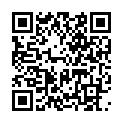 ссылка на документ(редакция № 17 на 14 февраля 2020 г.)ПРЕЗИДЕНТ ПРИДНЕСТРОВСКОЙ МОЛДАВСКОЙ РЕСПУБЛИКИУКАЗот 11 апреля 2011 г.
№ 228Об утверждении Перечня наркотических средств, психотропных веществ и их прекурсоров, подлежащих контролю в Приднестровской Молдавской Республике; Сводной таблицы об отнесении к крупным и особо крупным размерам количеств наркотических средств и психотропных веществ, обнаруженных в незаконном хранении или обороте; Списка сильнодействующих и ядовитых веществ; Крупного размера сильнодействующих веществ для целей статьи 232 Уголовного кодекса Приднестровской Молдавской Республики; Перечня растений, содержащих наркотические средства или психотропные вещества либо их прекурсоры; Размеров растений, содержащих наркотические средства или психотропные вещества либо их прекурсоры для целей статьи 229 Уголовного кодекса Приднестровской Молдавской Республики.В соответствии со статьей 72 Конституции Приднестровской Молдавской Республики  и в целях усиления контроля и противодействия незаконному обороту наркотических средств, психотропных веществ, сильнодействующих и ядовитых веществ и охраны здоровья населения Приднестровской Молдавской Республики постановляю:1. Утвердить:а) Перечень наркотических средств, психотропных веществ и их прекурсоров, подлежащих контролю в Приднестровской Молдавской Республике (Приложение № 1);б) Сводную таблицу об отнесении к крупным и особо крупным размерам количеств наркотических средств и психотропных веществ, обнаруженных в незаконном хранении или обороте (Приложение № 2).в) Список сильнодействующих и ядовитых веществ (Приложение № 3);г) Крупный размер сильнодействующих веществ для целей статьи 232 Уголовного кодекса Приднестровской Молдавской Республики (Приложение № 4);д) Перечень растений, содержащих наркотические средства или психотропные вещества либо их прекурсоры (Приложение № 5);е) Размеры растений, содержащих наркотические средства или психотропные вещества либо их прекурсоры для целей статьи 229 Уголовного кодекса Приднестровской Молдавской Республики (Приложение № 6).2. Установить, что контроль распространяется на все средства и вещества, указанные в Приложении № 1 к настоящему Указу, какими бы фирменными названиями (синонимами) они не обозначались, а также на препараты, содержащие средства и вещества, независимо от их количества и наличия нейтральных компонентов (вода, крахмал, сахар, бикарбонат натрия, тальк и тому подобное).3. В отношении комбинированных лекарственных препаратов, содержащих, кроме основного контролируемого вещества, другие фармакологически активные компоненты, контроль устанавливается в индивидуальном порядке путем включения данного комбинированного лекарственного препарата в Приложение № 1 к настоящему Указу.4. Запретить транзит через территорию Приднестровской Молдавской Республики наркотических средств, психотропных веществ, включенных в Список № 1 Перечня наркотических средств, психотропных веществ и их прекурсоров, подлежащих контролю в Приднестровской Молдавской Республике.5. Обязать государственный орган по контролю за обращением медико-фармацевтической продукции в течение одного рабочего дня с момента поступления на регистрацию лекарственных средств, содержащих смеси и растворы, содержащие сильнодействующие вещества, направлять соответствующую информацию в исполнительный орган государственной власти, в ведении которого находятся вопросы здравоохранения.6. Считать утратившим силу Указ Президента Приднестровской Молдавской Республики от 2 августа 2001 года № 389 "Об утверждении "Перечня наркотических средств, психотропных веществ и их прекурсоров, подлежащих контролю в Приднестровской Молдавской Республике"  и "Сводной таблицы об отнесении к небольшим, крупным и особо крупным размерам количеств наркотических средств, психотропных и сильнодействующих веществ, обнаруженных в незаконном хранении и обороте" с дополнениями, внесенными Указом Президента Приднестровской Молдавской Республики от 31 марта 2010 года № 207 (САЗ 10-13).7. Настоящий Указ вступает в силу по истечении 30 (тридцати) дней со дня официального опубликования.ПРЕЗИДЕНТ
ПРИДНЕСТРОВСКОЙ МОЛДАВСКОЙ РЕСПУБЛИКИ И. СМИРНОВг. Тирасполь
11 апреля 2011 г.
№ 228Ретроспектива изменений Приложения № 1:Редакция 2 - Указ Президента ПМР от 07.06.11 № 385 (САЗ 11-23).Приложение № 1
к Указу Президента
Приднестровской Молдавской Республики
от 11 апреля 2011 года № 228ПЕРЕЧЕНЬ
наркотических средств, психотропных веществ
и их прекурсоров, подлежащих контролю
в Приднестровской Молдавской РеспубликеСписок
наркотических средств и психотропных веществ,
оборот которых в Приднестровской Молдавской Республике запрещен(Список № 1)Наркотические средстваN-(адамантан-1-ил)-1-бензил-1Н-индазол-3-карбоксамид и его производныеN-(адамантан-1-ил)-1-пентил-1H-индазол-3-карбоксамид и его производные, за исключением производных, включенных в качестве самостоятельных позиций в переченьN-(адамантан-1-ил)-1-пентил-1H-индол-3-карбоксамид и его производные, за исключением производных, включенных в качестве самостоятельных позиций в перечень3-Адамантоилиндол [(Адамантан-1-ил)(1Н-индол-3-ил)метанон] и его производные, за исключением производных, включенных в качестве самостоятельных позиций в переченьАллилпродинАльфамепродинАльфаметадолАльфа-метилтиофентанилАльфа-метилфентанилАльфапродинАльфацетилметадол2-Амино-1-бензо[1,2-b:4,5-b']дифуран-4-илэтан и его производные, за исключением производных, включенных в качестве самостоятельных позиций в перечень2-Аминоиндан и его производные, за исключением производных, включенных в качестве самостоятельных позиций в переченьАМТ (альфа-метилтриптамин) и его производные, за исключением производных, включенных в качестве самостоятельных позиций в переченьАнилэридинАцетил-альфаметилфентанилАцетилдигидрокодеинАцетилированный опийАцетилкодеинАцетилметадолАцетилфентанил и его производные, за исключением производных, включенных в качестве самостоятельных позиций в перечень7-АцетоксимитрагининАцеторфинБДБ [L-(3,4-метилендиоксифенил)-2-бутанамин]БезитрамидБензетидинN-бензил-1-бутил-1Н-индазол-3-карбоксамид и его производныеN-бензил-1-бутил-1Н-индол-3-карбоксамид и его производные2-(1-Бензил-1H-индазол-3-карбоксамидо)уксусная кислота и ее производные2-(1-Бензил-1Н-индол-3-карбоксамидо)уксусная кислота и ее производныеБензилморфин3-(5-Бензил-1,3,4-оксадиазол-2-ил)-1-(2-морфолин-4-илэтил)-1H-индол и его производные3-(5-Бензил-1,3,4-оксадиазол-2-ил)-1-(2-пирролидин-1-илэтил)-1H-индол и его производныеN-бензил-1-пентил-1H-индол-3-карбоксамид и его производные1-Бензилпирролидин-3-ил-амид 5-хлоро-3-этил-1H-индол-2-карбоновой кислоты (Org 29647) и его производные, за исключением производных, включенных в качестве самостоятельных позиций в перечень1-Бензил-N-(хинолин-8-ил)-1H-индазол-3-карбоксамид и его производные1-Бензил-N-(хинолин-8-ил)-1H-индол-3-карбоксамид и его производныеN-(бензо[1,3]диоксол-5-илметил)-7-метокси-2-оксо-8-пентилокси-1,2-дигидрохинолин-3-карбоксамид и его производные, за исключением производных, включенных в качестве самостоятельных позиций в перечень3-Бензоилиндол [(1Н-индол-3-ил)фенилметанон] и его производные, за исключением производных, включенных в качестве самостоятельных позиций в переченьБета-гидрокси-3-метилфентанилБета-гидрокси-тиофентанилБета-гидроксифентанилБетамепродинБетаметадолБетапродинБетацетилметадол3-Бутаноил-1-метилиндол [1-(1-метил-1Н-индол-3-ил)бутан-1-он] и его производные, за исключением производных, включенных в качестве самостоятельных позиций в перечень2-(1-Бутил-1Н-индазол-3-карбоксамидо)уксусная кислота и ее производные1-(1-Бутил-1Н-индазол-3-ил)-2-фенилэтанон и его производные(1-Бутил-1H-индол-3-ил)(нафталин-1-ил)метанон (JWH-073) и его производные, за исключением производных, включенных в качестве самостоятельных позиций в переченьГашиш (анаша, смола каннабиса)Героин (диацетилморфин)Гидрокодон2-(1R,2R,5R)-5-гидрокси-2-(3-гидроксипропил)циклогексил-5-(2-метилоктан-2-ил)фенол (CP-55,940) и его производные, за исключением производных, включенных в качестве самостоятельных позиций в переченьN-гидрокси-MДA(6аR,10аR)-9-(гидроксиметил)-6,6-диметил-3-(2-метилоктан-2-ил) -6а, 7, 10, 10а-тетрагидробензо[с]хромен-1-ол (HU-210) и его производные, за исключением производных, включенных в качестве самостоятельных позиций в перечень5-Гидрокси-N-метилтриптамин и его производные, за исключением производных, включенных в качестве самостоятельных позиций в перечень7-ГидроксимитрагининГидроксипетидин4-Гидрокситриптамин и его производные, за исключением производных, включенных в качестве самостоятельных позиций в перечень2-[(1R,3S)-3-гидроксициклогексил]-5-(2-метилоктан-2-ил) фенол (СР 47,497) и его производные, за исключением производных, включенных в качестве самостоятельных позиций в перечень2-[(1R,3S)-3-гидроксициклогексил]-5-(2-метилгептан-2-ил)фенол (СР 47,497)-С6) и его производные, за исключением производных, включенных в качестве самостоятельных позиций в перечень2-[(1R,3S)-3-гидроксициклогексил]-5-(2-метилнонан-2-ил)фенол (СР 47,497)-С8) и его производные, за исключением производных, включенных в качестве самостоятельных позиций в перечень2-[(1R,3S)-3-гидроксициклогексил]-5-(2-метилдекан-2-ил)фенол (СР 47,497)-С9) и его производные, за исключением производных, включенных в качестве самостоятельных позиций в переченьГидроморфинолИсключен(-а)6-ДезоксикодеинДезоморфинДиампромидДигидроморфинДименоксадол2-(4-Диметиламинофенил)-этиламид-3-этил-5-фторо-1H-индол-2-карбоновой кислоты (Org 27759) и его производные, за исключением производных, включенных в качестве самостоятельных позиций в переченьN-диметиламфетаминДиметокаин [(3-диэтиламино-2,2-диметилпропил)-4-аминобензоат]2-(2,5-Диметоксифенил)-N-(2-метоксибензил)этанамин и его производные2,5-Диметоксифенэтиламин и его производные, за исключением производных, включенных в качестве самостоятельных позиций в переченьДимепгептанолДиметилтиамбутен2С-Т-7 (2,5-диметокси-4-N-пропилтиофенэтиламин)Диоксафетил бутиратДипипанонДифеноксин3,4-Дихлоро-N-[1-диметиламино)циклогексилметил]бензамид и его производные, за исключением производных, включенных в качестве самостоятельных позиций в переченьДиэтилтиамбутенДМА (d, L-2,5-диметокси-альфа-метил-фенил-этиламин)ДМГП (диметилгептилпиран)ДМТ (диметилтриптамин) и его производные, за исключением производных, включенных в качестве самостоятельных позиций в переченьДОБ (d, L-2,5-диметокси-4-бром-амфетамин)ДОХ (d, L-2,5-диметокси-4-хлор-амфетамин)ДОЭТ (d, L-2,5-диметокси-4-этил-амфетамин)ДротебанолДЭТ (N,N-диэтилтриптамин)Изометадон2-(1H-индол-5-ил)-1-метилэтиламин и его производные, за исключением производных, включенных в качестве самостоятельных позиций в переченьКаннабис (марихуана)3'-Карбамоил-бифенил-3-ил-ундецинкарбамат и его производные, за исключением производных, включенных в качестве самостоятельных позиций в переченьN-(1-карбамоил-2-метилпропил)-1-пентил-1Н-индазол-3-карбоксамид и его производныеN-(1-карбамоил-2-метилпропил)-1-пентил-1Н-индол-3-карбоксамид и его производныеN-(1-карбамоил-2-метилпропил)-1-(фенилметил)-1Н-индазол-3-карбоксамид и его производныеN-(1-карбамоил-2-метилпропил)-1-(фенилметил)-1Н-индол-3-карбоксамид и его производныеКарфентанил.КетобемидонКлонитазенКодоксимЛевометорфанЛевоморамидЛеворфанол (леморан)ЛевофенацилморфанЛизергиновая кислота и ее производные, за исключением производных, включенных в качестве самостоятельных позиций в переченьd-Лизергид (ЛСД, ЛСД-25)Лист катаЛист кокаЛист шалфея предсказателей (лист растения вида Salvia divinorum)Маковая соломаМасло каннабиса (гашишное масло)МБДБ [N-метил-1-(3,4-метилендиоксифенил)-2-бутанамин]МДА (тенамфетамин)МДМА (d, L-3,4-метилендиокси-N-альфа-диметил-фенил-этиламин)Мезембрин [3а-(3,4-диметоксифенил)-1-метилгексагидро-1Н-индол-6(2Н)-он]Мескалин и его производныеМетадон (фенадон, долофин)Метадона промежуточный продукт (4-циано-2-диметиламино-4,4-дифенилбутан)МетазоцинМетамфетамин (первитин)МетилдезорфинМетилдигидроморфин6-Метил-2-[(4-метилфенил)амино]-4H-3,1-бензоксазин-4-он(4-Метилнафталин-1-ил)(2-метил-1-пентил-1H-индол-3-ил)метанон (JWH-149) и его производные, за исключением производных, включенных в качестве самостоятельных позиций в перечень(4-Метилнафталин-1-ил) (1-[2-(4-морфолино)этил]-1H-индол-3-ил) метан (JWH-192) и его производные, за исключением производных, включенных в качестве самостоятельных позиций в перечень(4-Метилнафталин-1-ил)(1-[2-(4-морфолино)этил]-1H-индол-3-ил) метанон (JWH-193) и его производные, за исключением производных, включенных в качестве самостоятельных позиций в перечень(4-Метилнафталин-1-ил)(1-пентил-1H-индол-3-ил)метанон (JWH-122) и его производные, за исключением производных, включенных в качестве самостоятельных позиций в переченьМетиловый эфир 3-метил-2-(1-бензил-1Н-индазол-3-карбоксамидо) бутановой кислоты и его производныеМетиловый эфир 3-метил-2-(1-бензил-1Н-индол-3-карбоксамидо) бутановой кислоты и его производныеМетиловый эфир 3-метил-2-(1-пентил-1H-индазол-3-карбоксамидо)бутановой кислоты и его производныеМетиловый эфир 3-метил-2-(1-пентил-1H-индол-3-карбоксамидо)бутановой кислоты и его производныеМетилон (3,4-метилендиокси-N-метилкатинон)2-Метил-1-пентил-1Н-индол-3-ил-(4-метил-1-нафтил)метан (JWH-194) и его производные, за исключением производных, включенных в качестве самостоятельных позиций в перечень(2-Метил-1-пентил-1H-индол-3-ил)(4-метоксинафталин-1-ил)метанон (JWH-098) и его производные, за исключением производных, включенных в качестве самостоятельных позиций в перечень2-Метил-1-пентил-1Н-индол-3-ил-(4-метокси-1-нафтил)метан (JWH-197) и его производные, за исключением производных, включенных в качестве самостоятельных позиций в перечень(2-Метил-1-пентил-1H-индол-3-ил)(нафталин-1-ил)метанон (JWH-007) и его производные, за исключением производных, включенных в качестве самостоятельных позиций в перечень2-Метил-1-пентил-1Н-индол-3-ил-(1-нафтил)метан (JWH-196) и его производные, за исключением производных, включенных в качестве самостоятельных позиций в перечень3-Метилтиофентанил3-МетилфентанилN-метилэфедрон и его производные, за исключением производных, включенных в качестве самостоятельных позиций в переченьМетоксетамин [2-(3-метоксифенил)-2-(этиламино)циклогексанон] и его производные, за исключением производных, включенных в качестве самостоятельных позиций в перечень7-Метокси-1-(2-морфолин-4-илэтил)-N-(1,3,3- триметилбицикло[2.2.1]гептан-2-ил)-1H-индол-3-карбокcамид(4-Метоксинафталин-1-ил)(1-пентил-1H-индол-3-ил)метанон (JWH-081) и его производные, за исключением производных, включенных в качестве самостоятельных позиций в перечень(4-Метокси-1-нафтил)(1-[2-(4-морфолино)этил]-1H-индол-3-ил) метан (JWH-199) и его производные, за исключением производных, включенных в качестве самостоятельных позиций в перечень(4-Метокси-1-нафтил)(1-[2-(4-морфолино)этил]-1H-индол-3-ил) метанон (JWH-198) и его производные, за исключением производных, включенных в качестве самостоятельных позиций в перечень1-(1-(2-Метоксифенил)-2-фенилэтил)пиперидин и его производные1-(2-(Метокси(фенил)метил)фенил)пиперидин и его производныеN-[3-(2-метоксиэтил)-4,5-диметил-1,3-тиазол-2-илиден]-2,2,3,3-тетраметилциклопропан-1-карбоксамидМетопонМефедрон (4-метилметкатинон)МирофинМитрагинин (9-метокси-коринантеидин) и его производные, за исключением производных, включенных в качестве самостоятельных позиций в переченьМлечный сок разных видов мака, не являющихся маком снотворным (растение вида Papaver somniferum L), но содержащих алкалоиды мака, включенные в списки наркотических средств и психотропных веществММДА (2-метокси-альфа-4-метил 4,5-(метилендиокси)-фенетиламин)3-Моноацетилморфин6-МоноацетилморфинМорамида промежуточный продукт (2-метил-3-морфолин-1,1-дифенил-пропан-карбоновая кислота)МорферидинМорфин метилбромидМорфин-N-окись(1-[2-(4-Морфолино)этил]-1-Н-индол-3-ил)(нафталин-1-ил)метан (JWH-195) и его производные, за исключением производных, включенных в качестве самостоятельных позиций в перечень(1-[2-(4-Морфолино)этил]-1H-индол-3-ил)(нафталин-1-ил)метанон (JWH-200) и его производные, за исключением производных, включенных в качестве самостоятельных позиций в переченьМППП (МФПП (1-метил-4-фенил-4-пиперидинол пропионат (эфир))Нафталин-1-ил-1-бензил-1Н-индазол-3-карбоксилат и его производныеНафталин-1-ил-1-бензил-1H-индол-3-карбоксилат и его производныеN-(нафталин-1-ил)-1H-индол-3-карбоксамид и его производные, за исключением производных, включенных в качестве самостоятельных позиций в перечень(Е)-1-[1-(нафталин-1-илметилиден)-1Н-инден-3-ил]пентан (JWH-176) и его производные, за исключением производных, включенных в качестве самостоятельных позиций в перечень3-(Нафталин-1-илоксометил)-1-пентил-1Н-7-азаиндол и его производные, за исключением производных, включенных в качестве самостоятельных позиций в перечень3-(Нафталин-1-илоксометил)-1-пентил-1Н-индазол и его производные, за исключением производных, включенных в качестве самостоятельных позиций в переченьНафталин-1-ил(1-(пент-4-енил)-1H-пирроло[2,3-b] пиридин-3-ил)метанон и его производныеНафталин-1-ил(1-пентил-1H-бензимидазол-2-ил)метанон и его производныеНафталин-1-ил-1-пентил-1Н-индазол-3-карбоксилат и его производные(Нафталин-1-ил)(1-пентил-1H-индол-3-ил)метанон (JWH-018) и его производные, за исключением производных, включенных в качестве самостоятельных позиций в переченьНафталин-1-ил-1-пентил-1Н-индол-3-карбоксилат и его производныеНафталин-1-ил(9-пентил-9Н-карбазол-3-ил)метанон и его производные(Нафталин-1-ил)(4-пентилоксинафталин-1-ил)метанон и его производные, за исключением производных, включенных в качестве самостоятельных позиций в переченьN-(нафталин-1-ил)-1-пентил-1H-пирроло[2,3-b] пиридин-3-карбоксамид и его производные(Нафталин-1-ил)(1Н-пиррол-3-ил)метанон и его производные, за исключением производных, включенных в качестве самостоятельных позиций в переченьN-нафтил-1-пентил-1Н-индазол-3-карбоксамид и его производные3-Нафтоилиндол [(1H-индол-3-ил)(нафталин-1-ил)метанон] и его производные, за исключением производных, включенных в качестве самостоятельных позиций в переченьНикодикодинНикокодинНикоморфинНорациметадолНоркодеинНорлеворфанолНорметадонНорморфинНорпипанонОксиморфонОпий - свернувшийся сок мака снотворного (растение вида Papaver somniferum L)ОрипавинПара-флуорофентанил (пара-фторфентанил)Парагексил2-(1-Пентил-1Н-индазол-3-карбоксамидо)уксусная кислота и ее производные(1-Пентил-1Н-индазол-3-ил)(пиперазин-1-ил)метанон и его производные(1-Пентил-1H-индазол-3-ил)(2,2,3,3-тетраметилциклопропил)метанон и его производные2-(1-Пентил-1Н-индол-3-карбоксамидо)уксусная кислота и ее производные1-Пентил-1Н-индол-3-ил-(1-нафтил)метан (JWH-175) и его производные, за исключением производных, включенных в качестве самостоятельных позиций в перечень(1-Пентил-1H-индол-3-ил)(пиридин-3-ил)метанон и его производные1-Пентил-1Н-индол-3-ил-(4-метил-1-нафтил)метан (JWH-184) и его производные, за исключением производных, включенных в качестве самостоятельных позиций в перечень1-Пентил-1Н-индол-3-ил-(4-метокси-1-нафтил)метан (JWH-185) и его производные, за исключением производных, включенных в качестве самостоятельных позиций в перечень(1-Пентил-1Н-индол-3-ил)(пиперазин-1-ил)метанон и его производные1-Пентил-N-(хинолин-8-ил)-1H-индол-3-карбоксамид и его производныеПЕПАП (L-фенэтил-4-фенил-4-пиперидинол ацетат (эфир)ПетидинПетидина промежуточный продукт А (4-циано-1-метил-4-фенилпиперидин)Петидина промежуточный продукт В (этиловый эфир-4-фенилпиперидин-4-карбоновой кислоты)Петидина промежуточный продукт С (1-метил-4-фенилпиперидин-4-карбоновой кислоты)Пиминодин(Пиперидин-2-ил)дифенилметан и его производные, за исключением производных, включенных в качестве самостоятельных позиций в перечень2-(4-Пиперидин-1-ил-фенил)-этиламид 5-хлоро-3-этил-1H-индол-2-карбоновой кислоты (Org 27569) и его производные, за исключением производных, включенных в качестве самостоятельных позиций в перечень1-(Пиридин-2-ил)проп-2-иламин и его производные, за исключением производных, включенных в качестве самостоятельных позиций в перечень(Пирролидин-2-ил)дифенилметан и его производные, за исключением производных, включенных в качестве самостоятельных позиций в перечень2-(Пирролидин-1-ил)-1-(тиофен-2-ил)бутан-1-он и его производные2-(Пирролидин-1-ил)-1-(тиофен-2-ил)пентан-1-он и его производные, за исключением производных, включенных в качестве самостоятельных позиций в переченьПлодовое тело (любая часть) любого вида грибов, содержащих псилоцибин и (или) псилоцинПМА (4-метокси-альфа-метилфенил-этиламин)ПрогептазинПсилоцибинПсилоцинРацеметорфанРацеморамидРацеморфанРолициклидинСальвинорин А2С-В (4-бром-2,5-диметоксифенетиламин)Семена розы гавайской (семена растения вида Argyrea nervosa)СТП (ДОМ) [2-амино-1-(2,5-диметокси-4-метил) фенилпропан]Тебакон (ацетилдигидрокодеинон)Теноциклидин (ТЦП)Тетрагидроканнабинол (все изомеры)2-Тиофен-2-илэтиламин и его производные, за исключением производных, включенных в качестве самостоятельных позиций в переченьТиофентанилТМА (d, L-3,4,5-триметокси-альфа-метилфенил-амин)TFMPP (1-(3-трифлюорометилфенил) пиперазин)ФенадоксонФеназоцинФенампромидФенатинФенилацетилиндол [1-(1Н-индол-3-ил)-2-фенилэтанон] и его производные, за исключением производных, включенных в качестве самостоятельных позиций в перечень1-Фенилпиперазин и его производные, за исключением производных, включенных в качестве самостоятельных позиций в перечень1-Фенилциклогексиламин и его производные, за исключением производных, включенных в качестве самостоятельных позиций в переченьФеноморфанФеноперидинФенфлураминФенциклидинФолькодинФуретидинХелиамин (6,7-диметокси-1,2,3,4-тетрагидроизохинолин)Хинолин-8-иламид 1-пентил-1Н-индазол-3-карбоновой кислоты и его производные, за исключением производных, включенных в качестве самостоятельных позиций в переченьХинолин-8-ил-1-бензил-1H-индазол-3-карбоксилат и его производныеХинолин-8-иловый эфир 1-бензил-1Н-индол-3-карбоновой кислоты и его производные, за исключением производных, включенных в качестве самостоятельных позиций в переченьХинолин-8-ил-1-пентил-1H-индазол-3-карбоксилат и его производныеХинолин-8-ил-1-пентил-1H-индол-3-карбоксилат и его производные, за исключением производных, включенных в качестве самостоятельных позиций в переченьХлорфенилпиперазинЦветки и листья голубого лотоса (цветки и листья растения вида Nymphea caerulea)1-Циклогексил-4-(1,2-дифенилэтил)пиперазин и его производные, за исключением производных, включенных в качестве самостоятельных позиций в переченьЭкгонин, его сложные эфиры и производные, которые могут быть превращены в экгонин и кокаинЭкстракт маковой соломы (концентрат маковой соломы)N-этил-МДА (d, L-N-этил-альфа-метил-3,4-(метилендиокси) - фенетиламин)Этилметилтиамбутен1-Этил-1-пентил-3-(1-нафтоил)индол (JWH-116) и его производные, за исключением производных, включенных в качестве самостоятельных позиций в переченьЭтициклидинЭтоксеридинЭтонитазенЭторфинЭтриптаминЭфедрон (меткатинон) и его производные, за исключением производных, включенных в качестве самостоятельных позиций в переченьПсихотропные вещества2-Амино-1-(4-бром-2,5-диметоксифенил)этанон и его производныеАмфетамин и его производные, за исключением производных, включенных в качестве самостоятельных позиций в переченьКатин (d-норпсевдоэфедрин)Катинон (L-альфа-аминопропиофенон) и его производные, за исключением производных, включенных в качестве самостоятельных позиций в переченьМеклоквалонМетаквалон4-Метиламинорекс и его производные, за исключением производных, включенных в качестве самостоятельных позиций в переченьМетилфенидат (риталин)Фенетиллин1-Фенил-2-пропанонИзомеры (если таковые определенно не исключены) наркотических средств и психотропных веществ, перечисленных в Списке № 1, в тех случаях, когда существование таких изомеров возможно в рамках данного химического обозначенияСтереоизомеры (если таковые определенно не исключены) наркотических средств и психотропных веществ, перечисленных в Списке № 1, в тех случаях, когда существование таких стереоизомеров возможно в рамках данного химического обозначенияЭфиры сложные и простые наркотических средств и психотропных веществ, перечисленных в Списке № 1Соли всех наркотических средств и психотропных веществ, перечисленных в Списке № 1, если существование таких солей возможноВсе препараты (смеси), в состав которых входит хотя бы одно наркотическое средство или психотропное вещество, перечисленное в Списке № 1, независимо от их содержания в препарате (смеси).СПИСОК
наркотических средств и психотропных веществ,
оборот которых в Приднестровской Молдавской Республике
ограничен и в отношении которых устанавливаются меры контроля(Список № 2) Наркотические средствар-Аминопропиофенон (РАРР) и его оптические изомеры (антидот против цианидов)АльфентанилBZP (N-бензилпиперазин)БупренорфинГидроморфон.Глютетимид (Ноксирон)ДекстроморамидДекстропропоксифен (ибупроксирон, проксивон, спазмопроксивон)ДигидрокодеинДигидроэторфинДифеноксилатКапсулы, содержащие 30 мг кодеина и 10 мг фенилтолоксаминаКодеинКокаинКодеин N-окись4-МТА (альфа-метил-4-метилтиофенетиламин)МорфинМорфилонгОксикодон (текодин)ОмнопонПентазоцинПроперидинПропирамПросидолПиритрамид (дипидолор)РемифентанилСомбревинСуфентанилТаблетки "Алнагон" (кодеина фосфата 20 мг, кофеина 80 мг, фенобарбитала 20 мг, кислоты ацетилсалициловой 20 мг)Таблетки (кодеина камфосульфоната 0,025 г, сульфагваякола калия 0,100 г; густого экстракта гринделии 0,017 г)Таблетки кодеина 0,03 г + парацетамола 0,500 гТаблетки кодеина фосфата 0,015 г + сахара 0,25 гТаблетки кодеина 0,01 г, 0,015 г + сахара 0,25 гТаблетки кодеина 0,015 г + натрия гидрокарбоната 0,25 гИсключен(-а)Исключен(-а)Таблетки "Кодтерпин" (кодеина 0,015 г + натрия гидрокарбоната 0,25 г + терпингидрата 0,25 г)Таблетки от кашля. Состав: травы термопсиса в порошке - 0,01 г (0,02 г), кодеина - 0,02г (0,01 г), натрия гидрокарбоната - 0,2 г, корня солодки в порошке - 0,2 гТаблетки "Фасконал" (фосфат кодеина гемигидрат 0,01 г + кислота ацетилсалициловая 0,2 г + парацетамол 0,2 г + безводный кофеин 0,025 г).ТебаинТилидинТримеперидин (промедол)ФентанилЭтилморфинЭскодолПСИХОТРОПНЫЕ ВЕЩЕСТВААмобарбитал (барбамил)Амфепрамон (фепранон, диэтилпропион) и его производные, за исключением производных, включенных в качестве самостоятельных позиций в переченьКетаминФенметразинФентерминЭтаминал натрия (пентобарбитал)Хальцион (триазолам)Изомеры (если таковые определенно не исключены) наркотических средств и психотропных веществ, перечисленных в списке № 2, в тех случаях, когда существование таких изомеров возможно в рамках данного химического обозначенияСтереоизомеры (если таковые определенно не исключены) наркотических средств и психотропных веществ, перечисленных в списке № 2, в тех случаях, когда существование таких стереоизомеров возможно в рамках данного химического обозначенияСоли всех наркотических средств и психотропных веществ, перечисленных в списке № 2, если существование таких солей возможноСПИСОК
психотропных веществ, оборот которых
в Приднестровской Молдавской Республике
ограничен и в отношении которых
допускается исключение некоторых мер контроля(Список № 3) Психотропные веществаАллобарбиталАминептинАминорексАпрофенБензфетаминБуталбиталБутобарбиталБуторфанолВинилбиталГалазепамГалоксазоламДекстрометорфанСироп "Терасил-Д", 100 мл (декстрометорфана гидробромид 10 мг, фенилэфрина гидрохлорид 5 мг, хлорфенирамина малеат 2 мг, ментол 1 мг)ДелоразепамКамазепамКетазоламКлобазамКлоксазоламКлоразепатКлотиазепамЛевамфетаминЛефетаминЛопразоламЛорметазепамМазиндолМетилфенобарбиталМетилприлонМефенорексНатрий оксибутират и другие соли оксимасляной кислотыНиметазепамНордазепамОксазоламПемолинПиназепамПипрадролПировалеронПразепамСекбутабарбиталСекобарбиталТаренТианептинФендиметразинФенкамфаминФенпропорексФлудиазепамЦиклобарбиталЦипепролЭтиллофлазепатЭтиламфетаминЭтинаматЭтхлорвинолЭфидекс плюс (декстрометорфана гидробромид 10 мг; гвайфенезин 100 мг).Соли веществ, перечисленных в списке № 3, если существование таких солей возможно.СПИСОК
прекурсоров, оборот которых
в Приднестровской Молдавской Республике
ограничен и в отношении которых устанавливаются меры контроля(Список № 4) Таблица I прекурсоров,
оборот которых в Приднестровской Молдавской Республике
ограничен и в отношении которых устанавливаются особые меры контроля*Ангидрид уксусной кислоты 10 процентов или болееN-Метилэфедрин 10 процентов или болееНорпсевдоэфедрин, исключаяd-норпсевдоэфедрин(катин) 10 процентов или болееПсевдоэфедрин 10 процентов или болееФенилпропаноламин (норэфедрин) 10 процентов или болееЭргометрин (эргоновин) 10 процентов или болееЭрготамин 10 процентов или болееЭфедрин 10 процентов или более*Включая соли, перечисленные в Таблице I веществ, если образование таких солей возможно.ТАБЛИЦА II
прекурсоров, оборот которых
в Приднестровской Молдавской Республике
ограничен и в отношении которых устанавливаются общие меры контроля*Аллилбензол 15 процентов или болееАнтраниловая кислота 15 процентов или болееN-ацетилантратиловая кислота 15 процентов или болееБензальдегид 15 процентов или более1-бензил-3-метил-4-пиперидинон 15 процентов или болееБромистый этил 15 процентов или более1-бром-2-фенилэтан 15 процентов или болееБутиролактон и его изомеры 15 процентов или более1,4-бутандиол 15 процентов или более1-гидрокси-1-метил-2-фенилэтоксисульфат 15 процентов или более1-диметиламино-2-пропанол 15 процентов или более1-диметиламино-2-хлорпропан 15 процентов или более2,5-диметоксибензальдегид 15 процентов или болееИзосафрол 15 процентов или болееМетилакрилат 15 процентов или болееМетилметакрилат 15 процентов или более3-метил-1-фенетил-4-пиперидинон 15 процентов или более3,4-метилендиоксифенил-2-пропанон 15 процентов или болееN-(3-метил-4-пиперидинил) анилин 15 процентов или болееN-(3-метил-4-пиперидинил)пропионанилид 15 процентов или болееПиперидин 15 процентов или болееПиперональ 15 процентов или болееСафрол, в том числе в видесассафрасового масла 15 процентов или более4-метоксибензилметилкетон 15 процентов или более1-фенил-2-нитропропен 15 процентов или болееФенилуксусная кислота 15 процентов или болееФенэтиламин 15 процентов или более1-(2-фенилэтил)-4-анилинопиперидин 15 процентов или более2-(1-фенилэтил)-3-метоксикарбонил-4-пиперидон 15 процентов или более1-хлор-2-фенилэтан 15 процентов или болееЦиклогексиламин 15 процентов или более*Включая соли перечисленных в Таблице II веществ, если существование таких солей возможно.ТАБЛИЦА III
прекурсоров, оборот которых
в Приднестровской Молдавской Республике
ограничен и в отношении которых допускаются исключения
некоторых мер контроля*Ацетилхлорид 40 процентов или болееАцетон (2-пропанон) 60 процентов или болееАцетонитрил 15 процентов или болееБензилхлорид 40 процентов или болееБензилцианид 40 процентов или болееДиэтиловый эфир (этиловый эфир,серный эфир) 45 процентов или болееМетиламин 40 процентов или болееМетилэтилкетон (2-бутунон) 80 процентов или болееНинрометан 40 процентов или болееНитроэтан 40 процентов или болееПерманганат калия 45 процентов или болееСерная кислота 45 процентов или болееСоляная кислота 15 процентов или болееТетрагидрофуран 45 процентов или болееТионилхлорид 40 процентов или болееТолуол 70 процентов или болееУксусная кислота 80 процентов или более*Включая соли перечисленных в Таблице III веществ, если существование таких солей возможно, исключая соли серной, соляной и уксусной кислот.ПРИМЕЧАНИЯ
к Перечню наркотических средств, психотропных веществ и их прекурсоров,
подлежащих контролю
в Приднестровской Молдавской Республике:1. Отнесение вещества к соответствующему наркотическому средству, психотропному веществу или их прекурсору, внесенному в настоящий Перечень, не зависит от того, какие фирменные (торговые) наименования, синонимы или аббревиатуры используются в качестве его наименования.2. Контроль распространяется на препараты, содержащие наркотические средства и психотропные вещества, указанные в настоящем Перечне, независимо от их количества и наличия нейтральных компонентов (вода, крахмал, сахар, бикарбонат натрия, тальк и тому подобное). В отношении комбинированных лекарственных препаратов, содержащих, кроме основного контролируемого вещества, другие фармакологически активные компоненты, контроль устанавливается в индивидуальном порядке путем включения данного комбинированного лекарственного препарата в соответствующий список настоящего Перечня.3. Препарат, содержащий несколько прекурсоров, внесенных в таблицы списка № 4 настоящего Перечня, контролируется как содержащийся в нем прекурсор, предусмотренный таблицей списка № 4 настоящего Перечня, имеющий наименьший порядковый номер.4. Смеси, содержащие несколько перечисленных в Таблице III списка № 4 веществ, подлежат контролю, если их суммарная концентрация равна или превышает концентрацию, установленную для одного из веществ, величина которой в таблице имеет наибольшее значение.5. Концентрация веществ, указанных в списке № 4 настоящего Перечня, определяется исходя из массовой доли вещества в составе смеси (раствора).6. Производные наркотических средств и психотропных веществ являются веществами синтетического или естественного происхождения, которые не включены самостоятельными позициями в государственный реестр лекарственных средств или в настоящий перечень, химическая структура которых образована заменой (формальным замещением) одного или нескольких атомов водорода, галогенов и (или) гидроксильных групп в химической структуре соответствующего наркотического средства или психотропного вещества на иные одновалентные и (или) двухвалентные атомы или заместители (за исключением гидроксильной и карбоксильной групп), суммарное количество атомов углерода в которых не должно превышать количество атомов углерода в исходной химической структуре соответствующего наркотического средства или психотропного вещества.В случае если одно и то же вещество может быть отнесено к производным нескольких наркотических средств или психотропных веществ, оно признается производным наркотического средства или психотропного вещества, изменение химической структуры которого требует введения наименьшего количества заместителей и атомов.Ретроспектива изменений Приложения № 2:Редакция 3 - Указ Президента ПМР от 30.11.11 № 928 (САЗ 11-48).Приложение № 2
к Указу Президента
Приднестровской Молдавской Республики
от 11 апреля 2011 года № 228СВОДНАЯ ТАБЛИЦА
об отнесении к крупным и особо крупным размерам
количеств наркотических средств и психотропных веществ,
обнаруженных в незаконном хранении или обороте* Количество определяется после высушивания до постоянной массы при t +110 -115 градусов по Цельсию.** Размеры распространяются на смеси (препараты) указанного наркотического средства или психотропного вещества.ПРИМЕЧАНИЯ
к Сводной таблице об отнесении к крупным и особо крупным размерам
количеств наркотических средств и психотропных веществ,
обнаруженных в незаконном хранении или обороте1. Крупный и особо крупный размеры аналогов наркотических средств и психотропных веществ соответствуют крупному и особо крупному размерам наркотических средств и психотропных веществ, аналогами которых они являются.2. При определении размеров наркотических средств и психотропных веществ, находящихся в незаконном владении у физических лиц в виде пропитанных этими средствами тампонов, марли, бинтов и другое, необходимо провести экстракцию данного конкретного наркотического средства или психотропного вещества с последующим пересчетом сухого остатка на соответствие размерам для данного наркотического средства или психотропного вещества, приведенным в Сводной таблице.Для всех жидкостей и растворов, содержащих хотя бы одно наркотическое средство или психотропное вещество, перечисленное в списке № 1, их количество определяется массой сухого остатка после высушивания до постоянной массы при температуре +70 .. +110 градусов Цельсия.3. Сводная таблица об отнесении к крупным и особо крупным размерам количеств наркотических средств и психотропных веществ, обнаруженных в незаконном хранении или обороте, основывается на утвержденном Перечне наркотических средств, психотропных веществ и их прекурсоров, подлежащих контролю в Приднестровской Молдавской Республике, не вносит в него каких-либо изменений и должна рассматриваться как документ, полностью основанный на указанном Перечне.4. Данный перечень размеров составлен на основе преемственности с ранее действовавшими сводными таблицами размеров.5. При составлении размеров наркотических средств и психотропных веществ, обнаруженных в незаконном владении или обороте, учитывались не только медицинские критерии, но и реальная социальная опасность, обусловленная незаконным распространением любых количеств новых высокоактивных наркотических средств и психотропных веществ, производство и применение которых запрещено в Приднестровской Молдавской Республике.6. Для наркотических средств и психотропных веществ в настоящей Сводной таблице приведены крупные и особо крупные размеры в соответствии с требованиями действующего законодательства.7. Для наркотических средств и психотропных веществ в настоящей Сводной таблице приведены небольшие, крупные и особо крупные размеры в соответствии с требованиями действующего законодательства.Приложение № 3
Указу Президента
Приднестровской Молдавской Республики
от 11 апреля 2011 года № 228СПИСОК
сильнодействующих и ядовитых веществСписок сильнодействующих веществ19-норандростенедиол19-норандростенедион (эст-4-ен-3,17-дион)1-тестостерон (17бета-гидрокси-5альфа-андрост-1-ен-3-он)4-гидрокситестостерон (4,17бета-дигидроксиандрост-4-ен-3-он)Алимемамазин (терален)Алпразолам (8-хлор-1-метил-6-фенил-4Н-[1,2,4]триазоло[4,3-а] [1,4]бензодиазепин)АмитриптиллинАндростанолонАндростенедиолАндростенедионБарбитал (5,5-диэтилбарбитуровая кислота)Барбитал натрияБенактизин (амизил) (2-диэтиламинового эфира бензиловой кислоты гидрохлорид)Бензобарбитал (1-бензоил-5-этил-5-фенилбарбитуровая кислота)БоластеронБолденонБолдион (андрост-1,4-диен-3,17-дион)Бромазепам(7-бром-1,3-дигидро-5-(2-пиридинил)-2Н-1,4-бензодиазепин-2-он)Бромизовал (N-(аминокарбонил)-2-бром-3-метилбутанамид)Бротизолам(2-бром-4-(орто-хлорфенил)-9-метил-6Н-тиено (3,2-f)-s-триазоло[4,3-а][1,4]диазепин)ГаммабутиролактонГексобарбитал (5-1-циклогексен-1-ил)-1,5-диметил-2,4,6 (1Н, 3Н, 5Н)-пиримидинтрион)ГестринонДаназол ((17альфа)-прегн-2,4-диен-20-ино2,3-d-изоксазол-17-ол)Дегидрохлорметилтестостерон (4-хлоро-17бета-гидрокси-17альфа-метиландрост-1,4-диен-3-он)Дезоксиметилтестостерон (17альфа-метил-5альфа-андрост-2-ен-17бетаол)Диазепам (7-хлор-1,3-дигидро-1-метил-5-фенил-2Н-1,4-бензодиазепин-2-он)ДростанолонЗолпидем (N,N,6-триметил-2-(4-метилфенил)имидазоло[1,2-а]пиридин-3-ацетамид)Зопиклон (6-(5-хлор-2-пиридинил)-6,7-дигидро-7-оксо-5Н-пирроло [3,4-b]пиразин-5-иловый эфир-4-метил-1-пиперазинкарбоновой кислоты)КалустеронКлоназепам (5-(2-хлорфенил)-1,3-дигидро-7-нитро-2Н-1,4-бензодиазепин-2-он)Клонидин (клофелин) (2-(2,6-дихлорфениламино)-имидазолина гидрохлорид)КлостеболЛевомепромазин ((R)-2-метокси-N,N,бета-триметил-1 ОН-фенотиазин-1ОН-пропанамин)Лоразепам (7-хлор-5-(орто-хлорфенил)-1,3-дигидро-3-окси-2Н-1,4-бензодиазепин- 2-он)Медазепам (7-хлор-2,3-дигидро-1-метил-5-фенил-1Н-1,4- бензодиазепин)Мезокарб (сиднокарб) (3-(альфа-метил фенетил)-N- фенилкарбамоилсиднонимин)Мексазолам.Мепробамат (2-метил-2-пропил-1,3-пропандиолдикарбамат)МестанолонМестеролон (1альфа-метиландростанодон)Метандиенон (метандростенолон) (17бета-гидрокси-17альфа-метиландрост-1,4-диен-3-он)МетандриолМетастерон (2альфа,17альфа-диметил-5альфа-андростан-3-он- 17бета-ол)МетенолонМетил-1-тестостерон (17бета-гидрокси-17альфа-метил-5альфа-андрост-1-ен-З-он)Метилдиенолон (17бета-гидрокси-17альфа-метилэстр-4,9-диен-3-он)Метилнортестостерон (17бета-гидрокси-17альфа-метилэстр-4-ен-3-он)МетилтестостеронМетилтриенолон (17бета-гидрокси-17альфа-метилэстр-4,9,11-триен-З-он) N-метилэфедринМиболеронМидазолам (8-хлор-6-(2орто-фторфенил)-1-метил-4Н-имидазо-[1,5-а][1,4]бензодиа- зепин)НандролонНитразепам (1,3-дигидро-7-нитро-5-фенил-2Н-1,4-бензодиазепин-2-он)НорболетонНорклостеболНорэтандролонОксаболонОксазепам (7-хлор-1,3-дигидро-3-окси-5-фенил-2Н-1,4-бензодиазепин-2-он)ОксандролонОксиместеронОксиметолонОрто-хлорбензилиденмалонодинитрилПерец опьяняющий (кава-кава) и вещества, входящие в негоПиперидинПропилгекседринПростанозол ([3,2-с]пиразол-5альфа-этиоаллохолан-17бета-тетрагидропиранол)ПсевдоэфедринСибутрамин, а также его структурные аналоги, обладающие схожим психоактивным действиемСпорынья (рожки спорыньи эрготаминового штамма, рожки спорыньи эрготоксинового штамма)СтанозололСтенболонТемазепам (7-хлор-1,3-дигидро-З-окси-1-метил-5-фенил-2Н-1,4-бензодиазепин- 2-о-н)Тетрагидрогестринон (18альфа-гомо-прегн-4,9,11-триен-17бета-ол-3-он)Тетразепам (7-хлор-5-(циклогексен-1-ил)-1,3-дигидро-1-метил-2Н-1,4-бензодиазеп- ин-2-он)Тиопентал натрия (натриевая соль 5-(1-метилбутил)-5-этил-2-тиобарбитуровой кислоты)ТофизопамТрава эфедрыТрамадол (трамал) ((+/-) -транс-2-[(диметиламино)метил]-1-(м-метокси-фенил)циклогексанол)ТренболонТригексифенидил (циклодол) (1-циклогексил-1-фенил-3-пиперидинопропан-1-ол)Тропикамид.ФеназепамФенилпропаноламинФенобарбитал (5-этил-5-фенилбарбитуровая кислота)Фепрозиднин (сиднофен) (3-(бета-фенилизопропил)сиднонимина гидрохлорид)Флунитразепам (5-(2-фторфенил)-1,3-дигидро-1-метил-7-нитро-2Н-1,4-бензодиазепин- 2-он)ФлуоксиместеронФлуразепам (7-хлор-1-[2-(диэтиламин)этил]-5-(орто-фторфенил)-1,3-дигидро-2Н-1,- 4-бензодиазепин-2-он)ФормеболонФуразабол (17бета-гидрокси-17альфа-метил-5альфа-андростано[2,3-с]-фуразан)Хинболон (квиноболон)Хлордиазепоксид (7-хлор-N-метил-5-фенил-3Н-1,4-бензодиазепин-2-амино-4-оксид)ХлорпромазинХлороформЦефедрин (2-[1-фенил-2-метил-(бета-цианэтил)]амино-пропанол-1-гидрохлорид)Эрготал (смесь фосфатов алкалоидов спорыньи)Эстазолам (8-хлор-6-фенил-4Н-s-триазоло[4,3-альфа]-1,4-бензодиазепин)Этилхлорид (хлорэтил)Этилэстренол (19-нор-17альфа-прегн-4-ен-17-ол) и другие субстанции со схожей химической структурой или схожими биологическими эффектамиЭфедринСоли перечисленных в настоящем списке веществ во всех случаях, когда существование таких солей возможно.Изомеры перечисленных в настоящем списке веществ во всех случаях, когда существование таких изомеров возможно.Эфиры сложные и простые перечисленных в настоящем списке веществ.Все лекарственные формы, какими бы фирменными (торговыми) названиями они не обозначались, в состав которых входят перечисленные в настоящем списке вещества в сочетании с фармакологическими неактивными компонентами.Все смеси и растворы, содержащие перечисленные в настоящем списке вещества независимо от их концентрации за исключением лекарственных средств, перечень которых устанавливается исполнительным органом государственной власти, в ведении которого находятся вопросы здравоохранения.Список ядовитых веществ3,4-метилендиоксифенил-2-пропанонАконитАконитинАльдринАнгидрид уксусной кислотыАнтраниловая кислотаАцеклидин (3-хинуклидинилацетат)N-Ацетилантраниловая кислотаБарий цианистыйБруцинГиосциамин основаниеГиосциамина камфорат (L-тропилтропат (камфорат))Гиосциамина сульфат (L-тропилтропат (сульфат))Глифтор (1,3-дифторпропанол-2 (1) 70-75%,1-фтор-З- хлорпропанол-2 (2) 10-20%)ДильдринЖидкость и-м (этилцеллозольва 50%, метанола 50%)Жидкость, содержащая хлорид натрия, нитрат уранила, 4-хлорбензальдегидЗаринЗмеиный ядИзосафролКадмий цианистыйКальций цианистыйКарбахолин (N-(бета-карбамоилоксиэтил)-триметиламмония хлорид)МеркаптофосМетиловый спиртМышьякМышьяковистый ангидрид и его производные, включая их лекарственные формы в разных дозировкахМышьяковый ангидрид и его производные, включая их лекарственные формы в разных дозировкахНатрия арсенатНикотинНитрат серебраНоварсенол (5-(3-амино-4-оксифениларсено)-2- гидроксианилинометилсульфоксилат)ПиперональПромеран (З-хлорртуть-2-метоксипропилмочевина) и его лекарственные формы в разных дозировкахПчелиный яд очищенныйРицинРтуть металлическая, за исключением случаев, когда ртуть находится в аппаратуре, в том числе измерительной и осветительной, выпускаемой по официальной технической документации, утвержденной уполномоченными на то органами, или в указанной аппаратуре, ввозимой официально из-за рубежа в установленном порядке, а также соли ртутиРтути дихлоридРтути оксицианидРтути цианидСафролСеребро цианистоеСинильная (цианистоводородная) кислота и цианиды металловСкополамина гидробромидСтрихнина нитрат и его лекарственные формы в разных дозировкахСпирт этиловый синтетический, технический и пищевой, непригодный для производства алкогольной продукцииСумма алкалоидов красавкиТаллий и его солиТетракарбонил никеляТетраэтилсвинец и его смеси с другими веществами (этиловая жидкость и прочие), кроме этилированных бензиновТрава аконита днжунгарского свежаяФенилуксусная кислотаФенолФосфид цинкаФосфор белый (фосфор желтый)Фторид серебраХинуклидин-3-Бензилат (вещество BZ)ХлорпикринЦианиды калияЦианиды медиЦианиды натрияЦианплавЦиклонЦинк цианистыйЦинхонинЭкстракт чилибухиЭргометрин и его солиЭрготамин и его солиЭтилмеркурфосфатЭтилмеркурхлорид.Приложение № 4
к Указу Президента
Приднестровской Молдавской Республики
от 11 апреля 2011 года № 228Крупный размер сильнодействующих веществ
для целей статьи 232 Уголовного кодекса
Приднестровской Молдавской Республики--------------------------------------------------------------------- | Наименование | Крупный размер | | | (граммов свыше) | |------------------------------------------------|------------------| | 19-норандростенедиол | 2,5 | |------------------------------------------------|------------------| | 19-норандростенедион (эст-4-ен-3,17-дион) | 2,5 | |------------------------------------------------|------------------| | 1-тестостерон | 10 | | (17бета-гидрокси-5альфа-андрост-1-ен-3-он) | | |------------------------------------------------|------------------| | 4-гидрокситестостерон | 10 | | (4,17бета-дигидроксиандрост-4-ен-3-он) | | |------------------------------------------------|------------------| | Алимемазин (терален) | 1 | |------------------------------------------------|------------------| | Алпразолам | 2 | | (8-хлор-1-метил-6-фенил-4Н-[1,2,4]триазоло | | | [4,3-a][1,4]бензодиазепин) | | | | | |------------------------------------------------|------------------| | Амитриптиллин | 2 | |------------------------------------------------|------------------| | Андростанолон | 2,5 | |------------------------------------------------|------------------| | Андростенедиол | 2,5 | |------------------------------------------------|------------------| | Андростенедион | 2,5 | ------------------------------------------------------------------------------------------------------------------------------------------ | Барбитал (5,5-диэтилбарбитуровая кислота) | 2 | |------------------------------------------------|------------------| | Барбитал натрия | 10 | |------------------------------------------------|------------------| | Бенактизин (амизил) (2-диэтиламинового эфира | 2 | | бензиловой кислоты гидрохлорид) | | |------------------------------------------------|------------------| | Бензобарбитал (1-бензоил-5-этил-5- | | | фенилбарбитуровая кислота) | 10 | |------------------------------------------------|------------------| | Боластерон | 10 | |------------------------------------------------|------------------| | Болденон | 10 | |------------------------------------------------|------------------| | Болдион (андрост-1,4-диен-3,17-дион) | 10 | |------------------------------------------------|------------------| | Бромазепам | 3 | | (7-бром-1,3-дигидро-5-(2-пиридинил)-2Н-1,4- | | | бензодиа-зепин-2-он) | | |------------------------------------------------|------------------| | Бромизовал | 15 | | (N-(аминокарбонил)-2-бром-3-метилбутанамид) | | |------------------------------------------------|------------------| | Бротизолам | 2 | | (2-бром-4-(орто-хлорфенил)-9-метил-6Н-тиено | | | (3,2-f)-s-триазоло[4,3-a][1,4]диазепин) | | |------------------------------------------------|------------------| | Гаммабутиролактон | 10 | |------------------------------------------------|------------------| | Гексобарбитал | 1 | | (5-(1-циклогексен-1-ил)-1,5-диметил-2,4,6(1Н, | | | 3Н,5Н)-пиримидинтрион) | | |------------------------------------------------|------------------| | Гестринон | 10 | ------------------------------------------------------------------------------------------------------------------------------------------ | Даназол | 20 | | ((17альфа)-прегн-2,4-диен-20-ино2,3-d- | | | зоксазол-17-ол) | | |------------------------------------------------|------------------| | Дегидрохлорметилтестостерон | 10 | | (4-хлоро-17бета-гидрокси-17альфа-метиландрост- | | | 1,4-диен-3-он) | | |------------------------------------------------|------------------| | Дезоксиметилтестостерон | 10 | | (17альфа-метил-5альфа-андрост-2-ен-17бета-ол) | | |------------------------------------------------|------------------| | Диазепам | 1 | | (7-хлор-1,3-дигидро-1-метил-5-фенил-2Н-1,4- | | | бензодиа-зепин-2-он) | | | | | |------------------------------------------------|------------------| | Дростанолон | 10 | |------------------------------------------------|------------------| | Золпидем (N,N,6-триметил-2-(4-метилфенил) | 0,6 | | имидазоло[1,2-a]пиридин-3-ацетамид) | | |------------------------------------------------|------------------| | Зопиклон | 0,9 | | (6-(5-хлор-2-пиридинил)-6,7-дигидро-7-оксо-5Н- | | | пирро-ло[3,4-b]пиразин-5-иловый | | | | | | эфир-4-метил-1-пиперазинкарбоновой кислоты) | | |------------------------------------------------|------------------| | Калустерон | 10 | |------------------------------------------------|------------------| | Клоназепам | 0,2 | | (5-(2-хлорфенил)-1,3-дигидро-7-нитро-2Н-1,4- | | | бензоди-азепин-2-он) | | | | | |------------------------------------------------|------------------| | Клонидин (клофелин) | 2 | | (2-(2,6-дихлорфениламино)-имидазолина | | | гидрохлорид) | | |------------------------------------------------|------------------| | Клостебол | 2,5 | ------------------------------------------------------------------------------------------------------------------------------------------ | Левомепромазин | 2 | | ((R)-2-метокси-N,N,бета-триметил-1ОH- | | | фенотиазин-1ОН-пропанамин) | | | | | |------------------------------------------------|------------------| | Лоразепам | 0,15 | | (7-хлор-5-(орто-хлорфенил)-1,3-дигидро-3-окси- | | | 2Н-1,4-бензодиазепин-2-он) | | |------------------------------------------------|------------------| | Медазепам | 0,6 | | (7-хлор-2,3-дигидро-1-метил-5-фенил-1Н-1,4- | | | бензодиа-зепин) | | |------------------------------------------------|------------------| | Мезокарб (сиднокарб) | 0,6 | | (3-(альфа-метилфенетил)-N- | | | фенилкарбамоилсиднонимин) | | |------------------------------------------------|------------------| | Мепробамат | 20 | | (2-метил-2-пропил-1,3-пропандиолдикарбамат) | | |------------------------------------------------|------------------| | Местанолон | 10 | |------------------------------------------------|------------------| | Местеролон (1aльфа-метиландростанодон) | 2,5 | |------------------------------------------------|------------------| | Метандиенон (метандростенолон) | 2,5 | | (17бета-гидрокси-17альфа-метиландрост-1,4- | | | диен-3-он) | | |------------------------------------------------|------------------| | Метандриол | 10 | |------------------------------------------------|------------------| | Метастерон | 10 | | (2альфа,17альфа-диметил-5альфа-андростан-3-он- | | | 17бе-та-ол) | | |------------------------------------------------|------------------| | Метенолон | 10 | ------------------------------------------------------------------------------------------------------------------------------------------ | Метил-1-тестостерон | 10 | | (17бета-гидрокси-17альфа-метил-5альфа-андрост- | | | 1-ен-3-он) | | |------------------------------------------------|------------------| | Метилдиенолон | 10 | | (17бета-гидрокси-17альфа-метилэстр-4,9-диен- | | | 3-он) | | |------------------------------------------------|------------------| | Метилнортестостерон | 10 | | (17бета-гидрокси-17альфа-метилэстр-4-ен-3-он) | | |------------------------------------------------|------------------| | Метилтестостерон | 10 | |------------------------------------------------|------------------| | Метилтриенолон | 10 | | (17бета-гидрокси-17альфа-метилэстр-4,9,11- | | | триен-3-он) | | |------------------------------------------------|------------------| | N-метилэфедрин | 10 | |------------------------------------------------|------------------| | Миболерон | 10 | |------------------------------------------------|------------------| | Мидазолам | 2 | | (8-хлор-6-(2орто-фторфенил)-1-метил-4Н- | | | имидазо-[1,5-a][1,4]бензодиазепин) | | |------------------------------------------------|------------------| | Нандролон | 2,5 | |------------------------------------------------|------------------| | Нитразепам | 2 | | (1,3-дигидро-7-нитро-5-фенил-2Н-1,4- | | | бензодиазепин-2-он) | | |------------------------------------------------|------------------| | Норболетон | 10 | |------------------------------------------------|------------------| | Норклостебол | 10 | |------------------------------------------------|------------------| | Норэтандролон | 10 | ------------------------------------------------------------------------------------------------------------------------------------------ | Оксаболон | 10 | |------------------------------------------------|------------------| | Оксазепам | 1 | | (7-хлор-1,3-дигидро-3-окси-5-фенил-2Н-1,4- | | | бензодиа-зепин-2-он) | | | | | |------------------------------------------------|------------------| | Оксандролон | 2,5 | |------------------------------------------------|------------------| | Оксиместерон | 10 | |------------------------------------------------|------------------| | Оксиметолон | 10 | |------------------------------------------------|------------------| | Орто-хлорбензилиденмалонодинитрил | 2 | |------------------------------------------------|------------------| | Перец опьяняющий (кава-кава) и вещества, | | | входящие в него | 10 | |------------------------------------------------|------------------| | Пиперидин | 2 | |------------------------------------------------|------------------| | Пропилгекседрин | 2 | |------------------------------------------------|------------------| | Простанозол | 10 | | ([3,2-с]пиразол-5альфа-этиоаллохолан-17бета- | | | тетраги-дропиранол) | | | | | |------------------------------------------------|------------------| | Псевдоэфедрин | 10 | |------------------------------------------------|------------------| | Сибутрамин, а также его структурные | | | аналоги, обладающие схожим психоактивным | 0,5 | | действием | | |------------------------------------------------|------------------| | Спорынья (рожки спорыньи эрготаминового | | | штамма, рожки спорыньи эрготоксинового штамма) | 100 | |------------------------------------------------|------------------| | Станозолол | 2,5 | ------------------------------------------------------------------------------------------------------------------------------------------- | Стенболон | 10 | |-------------------------------------------------|------------------| | Темазепам | 1 | | (7-хлор-1,3-дигидро-3-окси-1-метил-5-фенил- | | | 2Н-1,4-бензодиазепин-2-он) | | | | | |-------------------------------------------------|------------------| | Тетрагидрогестринон | 10 | | (18альфа-гомо-прегн-4,9,11-триен-17бета- | | | ол-3-он) | | |-------------------------------------------------|------------------| | Тетразепам | 5 | | (7-хлор-5-(циклогексен-1-ил)-1,3-дигидро-1-ме- | | | тил-2Н-1,4-бензодиазепин-2-он) | | |-------------------------------------------------|------------------| | Тиопентал натрия (натриевая соль | 1 | | 5-(1-метилбутил)-5-этил-2-тиобарбитуровой | | | кислоты) | | |-------------------------------------------------|------------------| | Тофизопам | 5 | |-------------------------------------------------|------------------| | Трава эфедры | 1000 | |-------------------------------------------------|------------------| | Трамадол (трамал) ((+/-)-транс-2- | | | [(диметиламино) | 10 | | метил]-1-(м-метоксифенил)циклогексанол) | | |-------------------------------------------------|------------------| | Тренболон | 10 | |-------------------------------------------------|------------------| | Тригексифенидил (циклодол) | 10 | | (1-циклогексил-1-фенил-3-пиперидинопропан-1-ол) | | |-------------------------------------------------|------------------| | Тропикамид | 10 | |-------------------------------------------------|------------------| | Феназепам | 1 | |-------------------------------------------------|------------------| | Фенилпропаноламин | 10 | ------------------------------------------------------------------------------------------------------------------------------------------- | Фенобарбитал (5-этил-5-фенилбарбитуровая | | | кислота) | 30 | |------------------------------------------------|------------------| | Фепрозиднин (сиднофен) | | | (3-(бета-фенилизопропил) | 0,6 | | сиднонимина гидрохлорид) | | |------------------------------------------------|------------------| | Флунитразепам | 0,1 | | (5-(2-фторфенил)-1,3-дигидро-1-метил-7-нитро- | | | 2Н-1,4-бензодиазепин-2-он) | | | | | |------------------------------------------------|------------------| | Флуоксиместерон | 2,5 | |------------------------------------------------|------------------| | Флуразепам | 0,3 | | (7-хлор-1-[2-(диэтиламин)этил]-5-(орто- | | | фторфенил)-1,3-дигидро-2Н-1,4-бензодиазепин- | | | 2-он) | | |------------------------------------------------|------------------| | Формеболон | 10 | |------------------------------------------------|------------------| | Фуразабол | 10 | | (17бета-гидрокси-17альфа-метил-5альфа- | | | андростано[2,3-с]-фуразан) | | | | | |------------------------------------------------|------------------| | Хинболон (квиноболон) | 10 | |------------------------------------------------|------------------| | Хлордиазепоксид | 3 | | (7-хлор-N-метил-5-фенил-3Н-1,4-бензодиазепин- | | | 2-ами-но-4-оксид) | | |------------------------------------------------|------------------| | Хлорпромазин | 2 | |------------------------------------------------|------------------| | Хлороформ | 1500 | |------------------------------------------------|------------------| | Цефедрин (2-[1-фенил-2-метил-(бета-цианэтил)] | 10 | | амино-пропанол-1-гидрохлорид) | | -------------------------------------------------------------------------------------------------------------------------------------------- | Эрготал (смесь фосфатов алкалоидов спорыньи) | 1 | |-------------------------------------------------|-------------------| | Эстазолам | 1 | | (8-хлор-6-фенил-4H-s-триазоло[4,3-альфа]- | | | 1,4-бензо-диазепин) | | | | | |-------------------------------------------------|-------------------| | Этилхлорид (хлорэтил) | 300 | |-------------------------------------------------|-------------------| | Этилэстренол (19-нор-17альфа-прегн-4-ен- | | | 17-ол) и другие субстанции со схожей химической | 10 | | структурой или схожими биологическими эффектами | | | | | |-------------------------------------------------|-------------------| | Эфедрин | 10 | |-------------------------------------------------|-------------------| | Соли веществ, перечисленных в списке | крупный размер, | | сильнодействующих веществ, во всех случаях, | применяемый для | | когда существование таких солей возможно | соответствующих | | | сильнодействующих | | | веществ | | | | |-------------------------------------------------|-------------------| | Изомеры веществ, перечисленных в списке | крупный размер, | | сильнодействующих веществ, во всех случаях, | применяемый для | | когда существование таких изомеров возможно | соответствующих | | | сильнодействующих | | | веществ | |-------------------------------------------------|-------------------| | Эфиры сложные и простые веществ, перечисленных | крупный размер, | | в списке сильнодействующих веществ | применяемый для | | | соответствующих | | | сильнодействующих | | | веществ | ---------------------------------------------------------------------------------------------------------------------------------------------- | Все лекарственные формы, какими бы фирменными | крупный размер | | (торговыми) названиями они не обозначались, | определяется | | в состав которых входят вещества, | крупный размер | | | | | которых входят вещества, в сочетании с | сильнодействующего | | фармакологическими неактивными компонентами | вещества, | | | содержащегося в | | | лекарственной | | | форме, для | | | которого | | | установлен | | | наименьший крупный | | | размер, исходя из | |------------------------------------------------|--------------------| | | бщего количества | | | без пересчета на | | | действующее | | | вещество | |------------------------------------------------|--------------------| | Все смеси и растворы, содержащие вещества, | крупный размер | | перечисленные в списке сильнодействующих | определяется как | | веществ, независимо от их концентрации, | крупный размер | | за исключением лекарственных средств, перечень | сильнодействующего | | которых устанавливается исполнительным органом | вещества, | | государственной власти, в ведении которого | содержащегося в | | находятся вопросы здравоохранения | лекарственной | | | форме, для | | | которого | | | установлен | | | наименьший крупный | | | размер, исходя из | | | общего количества | | | без пересчета на | | | действующее | | | вещество | -----------------------------------------------------------------------Приложение № 5
к Указу Президента
Приднестровской Молдавской Республики
от 11 апреля 2011 года № 228
Перечень растений, содержащих наркотические средства
или психотропные вещества либо их прекурсоры--------------------------------------------------------------------- | Наименование растения | |-------------------------------------------------------------------| | Кактус, содержащий мескалин (растение вида | | Lophophora williamsii) | |-------------------------------------------------------------------| | Кат (растение вида Catha edulis) | |-------------------------------------------------------------------| | Кокаиновый куст (растение любого вида рода Erythroxylon) | |-------------------------------------------------------------------| | Конопля (растение рода Cannabis) | |-------------------------------------------------------------------| | Опийный мак (растение вида Papaver somniferum L) и другие виды | | мака рода Papaver, содержащие наркотические вещества | |-------------------------------------------------------------------| | Эфедра (растение вида Ephedra L) | |-------------------------------------------------------------------| | Грибы, содержащие псилоцибин и (или) псилоцин | |-------------------------------------------------------------------| | Шалфей предсказателей (растение вида Salvia divinorum) | |-------------------------------------------------------------------| | Роза гавайская (растение вида Argyrea nervosa) | |-------------------------------------------------------------------| | Голубой лотос (растение вида Nymphea caerulea) | ---------------------------------------------------------------------Приложение № 6
к Указу Президента
Приднестровской Молдавской Республики
от 11 апреля 2011 года № 228
Размеры растений, содержащих наркотические средства
или психотропные вещества либо их прекурсоры для целей статьи 229
Уголовного кодекса Приднестровской Молдавской Республики--------------------------------------------------------------------- | Наименование растения | Крупный размер | | | (независимо от фазы | | | развития растения) | |---------------------------------------------|---------------------| | Кактус, содержащий мескалин (растение вида | | | Lophophora williamsii) | от 2 растений | |---------------------------------------------|---------------------| | Кат (растение вида Catha edulis) | от 4 растений | |---------------------------------------------|---------------------| | Кокаиновый куст (растение любого вида | | | рода Erythroxylon) | от 4 растений | |---------------------------------------------|---------------------| | Конопля (растение рода Cannabis) | от 20 растений | |---------------------------------------------|---------------------| | Опийный мак (растение вида Papaver | | | somniferum L) и другие виды мака | | | рода Papaver, содержащие | от 10 растений | | наркотические вещества | | |---------------------------------------------|---------------------| | Эфедра (растение вида Ephedra L) | от 10 растений | |---------------------------------------------|---------------------| | Грибы, содержащие псилоцибин и (или) | | | псилоцин | от 20 плодовых тел | |---------------------------------------------|---------------------| | Шалфей предсказателей (растение вида | | | Salvia divinorum) | от 10 растений | ------------------------------------------------------------------------------------------------------------------------------------------ | Роза гавайская (растение вида | | | Argyrea nervosa) | от 10 растений | |---------------------------------------------|---------------------| | Голубой лотос (растение вида | | | Nymphea caerulea) | от 10 растений | ---------------------------------------------------------------------Текст подготовлен с учетом изменений, внесенных в первоначальную редакцию (Указ Президента ПМР от 11.04.11) на основе следующих нормативных актов:Редакция 2 - Указ Президента ПМР от 07.06.11 № 385 (САЗ 11-23);Редакция 3 - Указ Президента ПМР от 30.11.11 № 928 (САЗ 11-48).Список наркотических средств и психотропных веществ,оборот которых в Приднестровской Молдавской Республике запрещен(Список № 1)Наркотические средстваНаименованиеКрупный размер
(граммов свыше)Особо крупный
размер (граммов
свыше)N-(адамантан-1-ил)-1-бензил-1Н-индазол-3-карбоксамид и его производные0,050,25N-(адамантан-1-ил)-1-пентил-1H-индазол-3-карбоксамид и его производные, за исключением производных, включенных в качестве самостоятельных позиций в перечень0,050,25N-(адамантан-1-ил)-1-пентил-1H-индол-3-карбоксамид и его производные, за исключением производных, включенных в качестве самостоятельных позиций в перечень0,050,253-Адамантоилиндол [(Адамантан-1-ил)(1Н-индол-3-ил)метанон] и его производные, за исключением производных, включенных в качестве самостоятельных позиций в перечень0,050,25Аллилпродин0,52,5Альфамепродин0,52,5Альфаметадол0,52,5Альфа-метилтиофентанил00,002Альфа-метилфентанил00,002Альфапродин0,52,5Альфацетилметадол0,52,52-Амино-1-бензо[1,2-b:4,5-b']дифуран-4-илэтан и его производные,за исключением производных, включенных в качестве самостоятельных позиций в перечень0,050,252-Аминоиндан и его производные, за исключением производных, включенных в качестве самостоятельных позиций в перечень0,050,25АМТ (альфа-метилтриптамин) и его производные, за исключением производных, включенных в качестве самостоятельных позиций в перечень0,52,5Анилэридин0,010,05Ацетил-альфаметилфентанил00,002Ацетилдигидрокодеин0,52,5Ацетилированный опий0,05*5,0*Ацетилкодеин0,011Ацетилметадол0,52,5Ацетилфентанил и его производные, за исключением производных, включенных в качестве самостоятельных позиций в перечень0,52,57-Ацетоксимитрагинин0,11Ацеторфин0,00010,0005БДБ [L-(3,4-метилендиоксифенил)-2-бутанамин]0,021Безитрамид0,10,5Бензетидин0,050,25N-бензил-1-бутил-1Н-индазол-3-карбоксамид и его производные0,050,25N-бензил-1-бутил-1Н-индол-3-карбоксамид и его производные0,050,252-(1-Бензил-1H-индазол-3-карбоксамидо)уксусная кислота и ее производные0,050,252-(1-Бензил-1Н-индол-3-карбоксамидо)уксусная кислота и ее производные0,050,25Бензилморфин0,52,53-(5-Бензил-1,3,4-оксадиазол-2-ил)-1-(2-морфолин-4-илэтил)-1H-индол и его производные0,050,253-(5-Бензил-1,3,4-оксадиазол-2-ил)-1-(2-пирролидин-1-илэтил)-1H-индол и его производные0,050,25N-бензил-1-пентил-1H-индол-3-карбоксамид и его производные0,050,251-Бензилпирролидин-3-ил-амид 5-хлоро-3-этил-1H-индол-2-карбоновой кислоты (Org 29647) и его производные, за исключением производных, включенных в качестве самостоятельных позиций в перечень0,050,251-Бензил-N-(хинолин-8-ил)-1H-индазол-3-карбоксамид и его производные0,050,251-Бензил-N-(хинолин-8-ил)-1H-индол-3-карбоксамид и его производные0,050,25N-(бензо[1,3]диоксол-5-илметил)-7-метокси-2-оксо-8-пентилокси-1,2-дигидрохинолин-3-карбоксамид и его производные,за исключением производных, включенных в качестве самостоятельных позиций в перечень0,050,253-Бензоилиндол [(1Н-индол-3-ил)фенилметанон] и его производные, за исключением производных, включенных в качестве самостоятельных позиций в перечень0,0525Бета-гидрокси-3-метилфентанил00,02Бета-гидрокси-тиофентанил0,00020,001Бета-гидроксифентанил0,0020,01Бетамепродин0,52,5Бетаметадол0,52,5Бетапродин0,52,5Бетацетилметадол0,52,53-Бутаноил-1-метилиндол [1-(1-метил-1Н-индол-3-ил)бутан-1-он] и его производные, за исключением производных, включенных в качестве самостоятельных позиций в перечень0,050,252-(1-Бутил-1Н-индазол-3-карбоксамидо)уксусная кислота и ее производные0,050,251-(1-Бутил-1Н-индазол-3-ил)-2-фенилэтанон и его производные0,050,25(1-Бутил-1H-индол-3-ил)(нафталин-1-ил)метанон (JWH-073) и его производные, за исключением производных, включенных в качестве самостоятельных позиций в перечень0,050,25Гашиш (анаша, смола каннабиса)0,5100Героин (диацетилморфин)00,005Гидрокодон0,52,52-(1R,2R,5R)-5-гидрокси-2-(3-гидроксипропил)циклогексил-5-(2-метилоктан-2-ил)фенол (CP-55,940) и его производные,за исключением производных, включенных в качестве самостоятельных позиций в перечень0,050,25N-гидрокси-MДA0,021(6аR,10аR)-9-(гидроксиметил)-6,6-диметил-3-(2-метилоктан-2-ил) -6а, 7, 10, 10а-тетрагидробензо[с]хромен-1-ол (HU-210) и его производные, за исключением производных, включенных в качестве самостоятельных позиций в перечень0,050,255-Гидрокси-N-метилтриптамин и его производные, за исключением производных, включенных в качестве самостоятельных позиций в перечень0,050,257-Гидроксимитрагинин0,52,5Гидроксипетидин0,52,54-Гидрокситриптамин и его производные, за исключением производных, включенных в качестве самостоятельных позиций в перечень0,050,252-[(1R,3S)-3-гидроксициклогексил]-5-(2-метилоктан-2-ил) фенол(СР 47,497) и его производные, за исключением производных, включенных в качестве самостоятельных позиций в перечень0,050,252-[(1R,3S)-3-гидроксициклогексил]-5-(2-метилгептан-2-ил)фенол(СР 47,497)-С6) и его производные, за исключением производных, включенных в качестве самостоятельных позиций в перечень0,050,252-[(1R,3S)-3-гидроксициклогексил]-5-(2-метилнонан-2-ил)фенол(СР 47,497)-С8) и его производные, за исключением производных, включенных в качестве самостоятельных позиций в перечень0,050,252-[(1R,3S)-3-гидроксициклогексил]-5-(2-метилдекан-2-ил)фенол(СР 47,497)-С9) и его производные, за исключением производных, включенных в качестве самостоятельных позиций в перечень0,050,25Гидроморфинол0,52,5Гидроморфон0,52,56-Дезоксикодеин0,52,5Дезоморфин0,52,5Диампромид0,52,5Дигидроморфин0,52,5Дименоксадол0,52,52-(4-Диметиламинофенил)-этиламид-3-этил-5-фторо-1H-индол-2-карбоновой кислоты (Org 27759) и его производные, за исключением производных, включенных в качестве самостоятельных позиций в перечень0,050,25N-диметиламфетамин0,52,5Диметокаин [(3-диэтиламино-2,2-диметилпропил)-4-аминобензоат]0,552-(2,5-Диметоксифенил)-N-(2-метоксибензил)этанамин и его производные0,050,252,5-Диметоксифенэтиламин и его производные, за исключением производных, включенных в качестве самостоятельных позиций в перечень0,050,25Димепгептанол0,52,5Диметилтиамбутен0,52,52С-Т-7 (2,5-диметокси-4-N-пропилтиофенэтиламин)0,21Диоксафетил бутират0,10,5Дипипанон0,010,05Дифеноксин0,10,53,4-Дихлоро-N-[1-диметиламино)циклогексилметил]бензамид и его производные, за исключением производных, включенных в качестве самостоятельных позиций в перечень0,52,5Диэтилтиамбутен0,52,5ДМА (d, L-2,5-диметокси-альфа-метил-фенил-этиламин)0,021ДМГП (диметилгептилпиран)0,055ДМТ (диметилтриптамин) и его производные, за исключением производных, включенных в качестве самостоятельных позиций в перечень0,021ДОБ (d, L-2,5-диметокси-4-бром-амфетамин)00,001ДОХ (d, L-2,5-диметокси-4-хлор-амфетамин)0,010,05ДОЭТ (d, L-2,5-диметокси-4-этил-амфетамин)00,001Дротебанол0,52,5ДЭТ (N,N-диэтилтриптамин)0,021Изометадон0,52,52-(1H-индол-5-ил)-1-метилэтиламин и его производные, за исключением производных, включенных в качестве самостоятельных позиций в перечень0,52,5Каннабис (марихуана)1,5*500*3'-Карбамоил-бифенил-3-ил-ундецинкарбамат и его производные, за исключением производных, включенных в качестве самостоятельных позиций в перечень0,050,25N-(1-карбамоил-2-метилпропил)-1-пентил-1Н-индазол-3-карбоксамид и его производные0,050,25N-(1-карбамоил-2-метилпропил)-1-пентил-1Н-индол-3-карбоксамид и его производные0,050,25N-(1-карбамоил-2-метилпропил)-1-(фенилметил)-1Н-индазол-3-карбоксамид и его производные0,050,25N-(1-карбамоил-2-метилпропил)-1-(фенилметил)-1Н-индол-3-карбоксамид и его производные0,050,25Карфентанил00,002Кетобемидон0,010,5Клонитазен0,00020,001Кодоксим0,52,5Левометорфан0,52,5Левоморамид0,52,5Леворфанол (леморан)0,52,5Левофенацилморфан0,52,5Лизергиновая кислота и ее производные, за исключением производных, включенных в качестве самостоятельных позиций в перечень0,0010,005d-Лизергид (ЛСД, ЛСД-25)00,0001Лист ката2,0*200*Лист кока20*250*Лист шалфея предсказателей (лист растения вида Salvia divinorum)3*30*Маковая солома1,5*250*Масло каннабиса (гашишное масло)0,05*50,0*МБДБ [N-метил-1-(3,4-метилендиоксифенил)-2-бутанамин]0,021МДА (тенамфетамин)0,021МДМА (d, L-3,4-метилендиокси-N-альфа-диметил-фенил-этиламин)0,021Мезембрин [3а-(3,4-диметоксифенил)-1-метилгексагидро-1Н-индол-6(2Н)-он]0,050,25Мескалин и его производные0,035Метадон (фенадон, долофин)0,011Метадона промежуточный продукт (4-циано-2-диметиламино-4,4-дифенилбутан)0,52,5Метазоцин210Метамфетамин (первитин)0,021,5Метилдезорфин0,52,5Метилдигидроморфин0,52,56-Метил-2-[(4-метилфенил)амино]-4H-3,1-бензоксазин-4-он0,050,25(4-Метилнафталин-1-ил)(2-метил-1-пентил-1H-индол-3-ил)метанон (JWH-149) и его производные, за исключением производных, включенных в качестве самостоятельных позиций в перечень0,050,25(4-Метилнафталин-1-ил) (1-[2-(4-морфолино)этил]-1H-индол-3-ил) метан (JWH-192) и его производные, за исключением производных, включенных в качестве самостоятельных позиций в перечень0,050,25(4-Метилнафталин-1-ил)(1-[2-(4-морфолино)этил]-1H-индол-3-ил) метанон (JWH-193) и его производные, за исключением производных, включенных в качестве самостоятельных позиций в перечень0,050,25(4-Метилнафталин-1-ил)(1-пентил-1H-индол-3-ил)метанон (JWH-122) и его производные, за исключением производных, включенных в качестве самостоятельных позиций в перечень0,050,25Метиловый эфир 3-метил-2-(1-бензил-1Н-индазол-3-карбоксамидо) бутановой кислоты и его производные0,050,25Метиловый эфир 3-метил-2-(1-бензил-1Н-индол-3-карбоксамидо) бутановой кислоты и его производные0,050,25Метиловый эфир 3-метил-2-(1-пентил-1H-индазол-3-карбоксамидо)бутановой кислоты и его производные0,050,25Метиловый эфир 3-метил-2-(1-пентил-1H-индол-3-карбоксамидо)бутановой кислоты и его производные0,050,25Метилон (3,4-метилендиокси-N-метилкатинон)0,22,52-Метил-1-пентил-1Н-индол-3-ил-(4-метил-1-нафтил)метан(JWH-194) и его производные, за исключением производных, включенных в качестве самостоятельных позиций в перечень0,050,25(2-Метил-1-пентил-1H-индол-3-ил)(4-метоксинафталин-1-ил)метанон (JWH-098) и его производные, за исключением производных, включенных в качестве самостоятельных позиций в перечень0,050,252-Метил-1-пентил-1Н-индол-3-ил-(4-метокси-1-нафтил)метан(JWH-197) и его производные, за исключением производных, включенных в качестве самостоятельных позиций в перечень0,050,25(2-Метил-1-пентил-1H-индол-3-ил)(нафталин-1-ил)метанон(JWH-007) и его производные, за исключением производных, включенных в качестве самостоятельных позиций в перечень0,050,252-Метил-1-пентил-1Н-индол-3-ил-(1-нафтил)метан (JWH-196) и его производные, за исключением производных, включенных в качествесамостоятельных позиций в перечень0,050,253-Метилтиофентанил0,00020,0013-Метилфентанил0,00020,001N-метилэфедрон и его производные, за исключением производных, включенных в качестве самостоятельных позиций в перечень0,21Метоксетамин [2-(3-метоксифенил)-2-(этиламино)циклогексанон] и его производные, за исключением производных, включенных в качестве самостоятельных позиций в перечень0,217-Метокси-1-(2-морфолин-4-илэтил)-N-(1,3,3- триметилбицикло[2.2.1]гептан-2-ил)-1H-индол-3-карбокcамид0,050,25(4-Метоксинафталин-1-ил)(1-пентил-1H-индол-3-ил)метанон(JWH-081) и его производные, за исключением производных, включенных в качестве самостоятельных позиций в перечень0,050,25(4-Метокси-1-нафтил)(1-[2-(4-морфолино)этил]-1H-индол-3-ил) метан (JWH-199) и его производные, за исключением производных, включенных в качестве самостоятельных позиций в перечень0,050,25(4-Метокси-1-нафтил)(1-[2-(4-морфолино)этил]-1H-индол-3-ил) метанон (JWH-198) и его производные, за исключением производных, включенных в качестве самостоятельных позиций в перечень0,050,251-(1-(2-Метоксифенил)-2-фенилэтил)пиперидин и его производные0,050,251-(2-(Метокси(фенил)метил)фенил)пиперидин и его производные0,050,25N-[3-(2-метоксиэтил)-4,5-диметил-1,3-тиазол-2-илиден]-2,2,3,3-тетраметилциклопропан-1-карбоксамид0,050,25Метопон0,52,5Мефедрон (4-метилметкатинон)0,22,5Мирофин0,52,5Митрагинин (9-метокси-коринантеидин) и его производные, за исключением производных, включенных в качестве самостоятельных позиций в перечень0,52,5Млечный сок разных видов мака, не являющихся маком снотворным (растение вида Papaver somniferum L), но содержащих алкалоиды мака, включенные в списки наркотических средств и психотропных веществ0,5*5*ММДА (2-метокси-альфа-4-метил 4,5-(метилендиокси)-фенетиламин)0,0213-Моноацетилморфин0,52,56-Моноацетилморфин0,52,5Морамида промежуточный продукт (2-метил-3-морфолин-1,1-дифенил-пропан-карбоновая кислота)0,52,5Морферидин0,52,5Морфин метилбромид0,52,5Морфин-N-окись0,52,5(1-[2-(4-Морфолино)этил]-1-Н-индол-3-ил)(нафталин-1-ил)метан (JWH-195) и его производные, за исключением производных, включенных в качестве самостоятельных позиций в перечень0,050,25(1-[2-(4-Морфолино)этил]-1H-индол-3-ил)(нафталин-1-ил)метанон (JWH-200) и его производные, за исключением производных, включенных в качестве самостоятельных позиций в перечень0,050,25МППП (МФПП (1-метил-4-фенил-4-пиперидинол пропионат (эфир))0,52,5Нафталин-1-ил-1-бензил-1Н-индазол-3-карбоксилат и его производные0,050,25Нафталин-1-ил-1-бензил-1H-индол-3-карбоксилат и его производные0,050,25N-(нафталин-1-ил)-1H-индол-3-карбоксамид и его производные, за исключением производных, включенных в качестве самостоятельных позиций в перечень0,050,25(Е)-1-[1-(нафталин-1-илметилиден)-1Н-инден-3-ил]пентан (JWH-176) и его производные, за исключением производных, включенных в качестве самостоятельных позиций в перечень0,050,253-(Нафталин-1-илоксометил)-1-пентил-1Н-7-азаиндол и его производные, за исключением производных, включенных в качестве самостоятельных позиций в перечень0,050,253-(Нафталин-1-илоксометил)-1-пентил-1Н-индазол и его производные, за исключением производных, включенных в качестве самостоятельных позиций в перечень0,050,25Нафталин-1-ил(1-(пент-4-енил)-1H-пирроло[2,3-b] пиридин-3-ил)метанон и его производные0,050,25Нафталин-1-ил(1-пентил-1H-бензимидазол-2-ил)метанон и его производные0,050,25Нафталин-1-ил-1-пентил-1Н-индазол-3-карбоксилат и его производные0,050,25(Нафталин-1-ил)(1-пентил-1H-индол-3-ил)метанон (JWH-018) и его производные, за исключением производных, включенных в качестве самостоятельных позиций в перечень0,010,05Нафталин-1-ил-1-пентил-1Н-индол-3-карбоксилат и его производные0,050,25Нафталин-1-ил(9-пентил-9Н-карбазол-3-ил)метанон и его производные0,050,25(Нафталин-1-ил)(4-пентилоксинафталин-1-ил)метанон и его производные, за исключением производных, включенных в качестве самостоятельных позиций в перечень0,050,25N-(нафталин-1-ил)-1-пентил-1H-пирроло[2,3-b] пиридин-3-карбоксамид и его производные0,050,25(Нафталин-1-ил)(1Н-пиррол-3-ил)метанон и его производные, за исключением производных, включенных в качестве самостоятельных позиций в перечень0,050,25N-нафтил-1-пентил-1Н-индазол-3-карбоксамид и его производные0,050,253-Нафтоилиндол [(1H-индол-3-ил)(нафталин-1-ил)метанон] и его производные, за исключением производных, включенных в качестве самостоятельных позиций в перечень0,050,25Никодикодин0,52,5Никокодин0,52,5Никоморфин0,52,5Норациметадол0,52,5Норкодеин0,52,5Норлеворфанол0,52,5Норметадон0,52,5Норморфин0,52,5Норпипанон0,52,5Оксиморфон0,52,5Опий - свернувшийся сок мака снотворного (растение вида Papaver somniferum L)0,1*10*Орипавин0,21Пара-флуорофентанил (пара-фторфентанил)0,00020,001Парагексил0,0552-(1-Пентил-1Н-индазол-3-карбоксамидо)уксусная кислота и ее производные0,050,25(1-Пентил-1Н-индазол-3-ил)(пиперазин-1-ил)метанон и его производные0,050,25(1-Пентил-1H-индазол-3-ил)(2,2,3,3-тетраметилциклопропил)метанон и его производные0,050,252-(1-Пентил-1Н-индол-3-карбоксамидо)уксусная кислота и ее производные0,050,251-Пентил-1Н-индол-3-ил-(1-нафтил)метан (JWH-175) и его производные, за исключением производных, включенных в качестве самостоятельных позиций в перечень0,050,25(1-Пентил-1H-индол-3-ил)(пиридин-3-ил)метанон и его производные0,050,251-Пентил-1Н-индол-3-ил-(4-метил-1-нафтил)метан (JWH-184) и его производные, за исключением производных, включенных в качестве самостоятельных позиций в перечень0,050,251-Пентил-1Н-индол-3-ил-(4-метокси-1-нафтил)метан (JWH-185) и его производные, за исключением производных, включенных в качестве самостоятельных позиций в перечень0,050,25(1-Пентил-1Н-индол-3-ил)(пиперазин-1-ил)метанон и его производные0,050,251-Пентил-N-(хинолин-8-ил)-1H-индол-3-карбоксамид и его производные0,050,25ПЕПАП (L-фенэтил-4-фенил-4-пиперидинол ацетат (эфир)0,52,5Петидин0,52,5Петидина промежуточный продукт А (4-циано-1-метил-4-фенилпиперидин)0,52,5Петидина промежуточный продукт В (этиловый эфир-4-фенилпиперидин-4-карбоновой кислоты)0,52,5Петидина промежуточный продукт С (1-метил-4-фенилпиперидин-4-карбоновой кислоты)0,52,5Пиминодин0,52,5(Пиперидин-2-ил)дифенилметан и его производные, за исключением производных, включенных в качестве самостоятельных позиций в перечень0,050,252-(4-Пиперидин-1-ил-фенил)-этиламид 5-хлоро-3-этил-1H-индол-2-карбоновой кислоты (Org 27569) и его производные, за исключением производных, включенных в качестве самостоятельных позиций в перечень0,050,251-(Пиридин-2-ил)проп-2-иламин и его производные, за исключением производных, включенных в качестве самостоятельных позиций в перечень0,050,25(Пирролидин-2-ил)дифенилметан и его производные, за исключением производных, включенных в качестве самостоятельных позиций в перечень0,050,252-(Пирролидин-1-ил)-1-(тиофен-2-ил)бутан-1-он и его производные0,050,252-(Пирролидин-1-ил)-1-(тиофен-2-ил)пентан-1-он и его производные, за исключением производных, включенных в качестве самостоятельных позиций в перечень0,21Плодовое тело (любая часть) любого вида грибов, содержащих псилоцибин и (или) псилоцин0,5*50,0*ПМА (4-метокси-альфа-метилфенил-этиламин)0,021Прогептазин0,52,5Псилоцибин0,010,1Псилоцин0,010,1Рацеметорфан0,52,5Рацеморамид0,52,5Рацеморфан0,52,5Ролициклидин00,01Сальвинорин А0,050,252С-В (4-бром-2,5-диметоксифенетиламин)00,001Семена розы гавайской (семена растения вида Argyrea nervosa)3*30*СТП (ДОМ) [2-амино-1-(2,5-диметокси-4-метил) фенилпропан]00,002Тебакон (ацетилдигидрокодеинон)0,52,5Теноциклидин (ТЦП)00,01Тетрагидроканнабинол (все изомеры)0,0552-Тиофен-2-илэтиламин и его производные, за исключением производных, включенных в качестве самостоятельных позиций в перечень0,050,25Тиофентанил0,00020,001ТМА (d, L-3,4,5-триметокси-альфа-метилфенил-амин)0,010,05TFMPP (1-(3-трифлюорометилфенил) пиперазин)0,31,5Фенадоксон0,52,5Феназоцин210Фенампромид0,52,5Фенатин0,52,5Фенилацетилиндол [1-(1Н-индол-3-ил)-2-фенилэтанон] и его производные, за исключением производных, включенных в качестве самостоятельных позиций в перечень0,050,251-Фенилпиперазин и его производные, за исключением производных, включенных в качестве самостоятельных позиций в перечень0,050,251-Фенилциклогексиламин и его производные, за исключением производных, включенных в качестве самостоятельных позиций в перечень0,050,25Феноморфан0,52,5Феноперидин0,52,5Фенфлурамин0,31,5Фенциклидин00,01Фолькодин0,52,5Фуретидин0,52,5Хелиамин (6,7-диметокси-1,2,3,4-тетрагидроизохинолин)0,050,25Хинолин-8-иламид 1-пентил-1Н-индазол-3-карбоновой кислоты и его производные, за исключением производных, включенных в качестве самостоятельных позиций в перечень0,050,25Хинолин-8-ил-1-бензил-1H-индазол-3-карбоксилат и его производные0,050,25Хинолин-8-иловый эфир 1-бензил-1Н-индол-3-карбоновой кислоты и его производные, за исключением производных, включенных в качестве самостоятельных позиций в перечень0,050,25Хинолин-8-ил-1-пентил-1H-индазол-3-карбоксилат и его производные0,050,25Хинолин-8-ил-1-пентил-1H-индол-3-карбоксилат и его производные, за исключением производных, включенных в качестве самостоятельных позиций в перечень0,050,25Хлорфенилпиперазин0,11Цветки и листья голубого лотоса (цветки и листья растения вида Nymphea caerulea)3*30*1-Циклогексил-4-(1,2-дифенилэтил)пиперазин и его производные, за исключением производных, включенных в качествесамостоятельных позиций в перечень0,52,5Экгонин, его сложные эфиры и производные, которые могут быть превращены в экгонин и кокаин0,21Экстракт маковой соломы (концентрат маковой соломы)0,02*2,0*N-этил-МДА (d, L-N-этил-альфа-метил-3,4-(метилендиокси) - фенетиламин)0,021Этилметилтиамбутен0,52,51-Этил-1-пентил-3-(1-нафтоил)индол (JWH-116) и его производные, за исключением производных, включенных в качестве самостоятельных позиций в перечень0,050,25Этициклидин00,01Этоксеридин0,52,5Этонитазен00,005Эторфин0,00010,001Этриптамин0,52,5Эфедрон (меткатинон) и его производные, за исключением производных, включенных в качестве самостоятельных позиций в перечень0,023Психотропные веществаНаименованиеКрупный размер
(граммов свыше)Особо крупный
размер (граммов
свыше)2-Амино-1-(4-бром-2,5-диметоксифенил)этанон и его производные0,21Амфетамин и его производные, за исключением производных, включенных в качестве самостоятельных позиций в перечень0,023Катин (d-норпсевдоэфедрин)0,21Катинон (L-альфа-аминопропиофенон) и его производные, за исключением производных, включенных в качестве самостоятельных позиций в перечень0,021Меклоквалон0,52,5Метаквалон0,0514-Метиламинорекс и его производные, за исключением производных, включенных в качестве самостоятельных позиций в перечень0,010,1Метилфенидат (риталин)0,21Фенетиллин0,211-Фенил-2-пропанон110Изомеры (если таковые определенно не исключены) наркотических средств и психотропных веществ, перечисленных в Списке № 1, в тех случаях, когда существование таких изомеров возможно в рамках данного химического обозначенияКрупный и особо крупный размеры, применяемые для соответствующих наркотических средств и психотропных веществ Списка № 1Крупный и особо крупный размеры, применяемые для соответствующих наркотических средств и психотропных веществ Списка № 1Стереоизомеры (если таковые определенно не исключены) наркотических средств и психотропных веществ, перечисленных в Списке № 1, в тех случаях, когда существование таких стереоизомеров возможно в рамках данного химического обозначенияКрупный и особо крупный размеры, применяемые для соответствующих наркотических средств и психотропных веществ Списка № 1Крупный и особо крупный размеры, применяемые для соответствующих наркотических средств и психотропных веществ Списка № 1Эфиры сложные и простые наркотических средств и психотропных веществ, перечисленных в Списке № 1крупный и особо крупный размеры, применяемые для соответствующих наркотических средств и психотропных веществ Списка № 1крупный и особо крупный размеры, применяемые для соответствующих наркотических средств и психотропных веществ Списка № 1Соли всех наркотических средств и психотропных веществ, перечисленных в Списке № 1, если существование таких солей возможнокрупный и особо крупный размеры, применяемые для соответствующих наркотических средств и психотропных веществ Списка № 1крупный и особо крупный размеры, применяемые для соответствующих наркотических средств и психотропных веществ Списка № 1Все препараты (смеси), в состав которых входит хотя бы одно наркотическое средство или психотропное вещество, перечисленное в Списке № 1, независимо от их содержания в препарате (смеси)крупный и особо крупный размеры, применяемые для наркотического средства или психотропного вещества Списка № 1, для которого установлены более строгие меры контролякрупный и особо крупный размеры, применяемые для наркотического средства или психотропного вещества Списка № 1, для которого установлены более строгие меры контроляСписок наркотических средств и психотропных веществ, оборот которых в Приднестровской Молдавской Республике ограничен и в отношении которых устанавливаются меры контроля(Список № 2)Список наркотических средств и психотропных веществ, оборот которых в Приднестровской Молдавской Республике ограничен и в отношении которых устанавливаются меры контроля(Список № 2)Список наркотических средств и психотропных веществ, оборот которых в Приднестровской Молдавской Республике ограничен и в отношении которых устанавливаются меры контроля(Список № 2)Наркотические средстваНаркотические средстваНаркотические средстваНаименованиеКрупный размер (граммов свыше)Особо крупный размер(граммов свыше)р-Аминопропиофенон (РАРР) и его оптические изомеры (антидот против цианидов)0,52,5Альфентанил0,0020,15BZP (N-бензилпиперазин)0,31,5Бупренорфин0,00120,12Гидроморфон0,52,5Глютетимид (ноксирон)1,012,5Декстроморамид0,010,05Декстропропоксифен (ибупроксирон, проксивон, спазмопроксивон)0,63Дигидрокодеин0,52,5Дигидроэторфин0,00010,0005Дифеноксилат0,10,5Капсулы, содержащие 30 мг кодеина и 10 мг фенилтолоксамина33капсулы165капсулКодеин0,210Кокаин0,01**1,0**Кодеин N-окись154-МТА (альфа-метил-4-метилтиофенетиламин)0,21Морфин0,011Морфилонг0,01(1 ампулапо 2 мл0,5%-го раствора)0,8(80 ампулпо 2 мл0,5%-го раствора)Оксикодон (текодин)0,52,5Омнопон0,03(3 ампулыпо 1 мл1%-гораствора,2 ампулы по 1 мл 2%-го раствора)3(300 ампулпо 1 мл1%-го раствора,150 ампул по 1 мл2%-го раствора)Пентазоцин210Проперидин0,52,5Пропирам0,52,5Просидол0,033Пиритрамид (дипидолор)0,11,5Ремифентанил0,0020,01Сомбревин0,55Суфентанил00,002Таблетки "Алнагон" (кодеина фосфата 20 мг, кофеина 80 мг, фенобарбитала 20 мг, кислоты ацетилсалициловой 20 мг)50таблеток250 таблетокТаблетки (кодеина камфосульфоната 0,025 г, сульфагваякола калия 0,1 г, густого экстракта гринделии 0,017 г)50таблеток250 таблетокТаблетки кодеина 0,03 г + парацетамола 0,5 г50таблеток250 таблетокТаблетки кодеина фосфата 0,015 г + сахара 0,25 г50таблеток250 таблетокТаблетки кодеина 0,01 г, 0,015 г + сахара 0,25 г50таблеток250 таблетокТаблетки кодеина 0,015 г + натрия гидрокарбоната 0,25 г50таблеток250 таблетокИсключенИсключенТаблетки "Кодтерпин" (кодеина 0,015 г + натрия гидрокарбоната 0,25 г + терпингидрата 0,25 г)14таблеток660 таблетокТаблетки от кашля. Состав:травы термопсиса в порошке - 0,01 г (0,02 г), кодеина - 0,02 г (0,01 г), натрия гидрокарбоната-0,2 г, корня солодки в порошке - 0,2 г50 (100)таблеток250 (500)таблетокТаблетки "Фасконал" (фосфат кодеина гемигидрат 0,01 г + кислота ацетилсалициловая 0,2 г + парацетамол 0,2 г + безводный кофеин 0,025 г)50таблеток250 таблетокТебаин0,21Тилидин0,52,5Тримеперидин (промедол)0,033Фентанил00,002Этилморфин0,0210Эскодол0,5(10 ампулпо 1 мл5%-гораствора)2,5 (50 ампулпо 1 мл5%-го раствора)Психотропные веществаПсихотропные веществаПсихотропные веществаАмобарбитал (барбамил)0,630Амфепрамон (фепранон, диэтилпропион) и его производные, за исключением производных, включенных в качестве самостоятельных позиции в Перечень0,1257,5Кетамин0,021Фенметразин0,11Фентермин0,11Этаминал натрия (пентобарбитал)0,630Хальцион (триазолам)0,000750,0125Изомеры (если таковые определенно не исключены) наркотических средств и психотропных веществ, перечисленных в списке N2, в тех случаях, когда существование таких изомеров возможно в рамках данногохимического обозначениякрупный и особо крупный размер,применяемый для соответствующих наркотическихсредств и психотропных веществсписка N 2крупный и особо крупный размер,применяемый для соответствующих наркотическихсредств и психотропных веществсписка N 2Стереоизомеры (если таковые определенно не исключены) наркотических средств и психотропных веществ, перечисленных в списке N2, в тех случаях, когда существование таких стереоизомеров возможно в рамках данного химического обозначениякрупный и особо крупный размер,применяемый для соответствующих наркотическихсредств и психотропных веществсписка N 2крупный и особо крупный размер,применяемый для соответствующих наркотическихсредств и психотропных веществсписка N 2Соли всех наркотических средств и психотропных веществ, перечисленных в спискеN 2, если существование таких солей возможнокрупный и особо крупный размер,применяемый для соответствующих наркотическихсредств и психотропных веществсписка N 2крупный и особо крупный размер,применяемый для соответствующих наркотическихсредств и психотропных веществсписка N 2Список психотропных веществ, оборот которых в Приднестровской Молдавской Республикеограничен и в отношении которых допускается исключение некоторых мер контроля (Список N 3)Список психотропных веществ, оборот которых в Приднестровской Молдавской Республикеограничен и в отношении которых допускается исключение некоторых мер контроля (Список N 3)Список психотропных веществ, оборот которых в Приднестровской Молдавской Республикеограничен и в отношении которых допускается исключение некоторых мер контроля (Список N 3)НаименованиеКрупный размер (граммов свыше)Особо крупныйразмер (граммовсвыше)Аллобарбитал210Аминептин525Аминорекс0,010,1Апрофен660Бензфетамин0,52,5Буталбитал210Бутобарбитал210Буторфанол0,02 (10 ампул по 1 мл 0,2%-го раствора)0,1 (50 ампул по 1 мл 0,2%-го раствора)Винилбитал210Галазепам0,21Галоксазолам0,21Декстрометорфан0,110Сироп "Терасил-Д", 100 мл (декстрометорфана гидробромид 10 мг, фенилэфрина гидрохлорид5 мг, хлорфенирамина малеат 2 мг, ментол1 мг)10флаконов1000 флаконовДелоразепам210Камазепам210Кетазолам210Клобазам210Клоксазолам0,150,75Клоразепат210Клотиазепам210Левамфетамин0,21Лефетамин0,010,05Лопразолам210Лорметазепам210Мазиндол0,21Метилфенобарбитал210Метилприлон0,21Мефенорекс0,52,5Натрий оксибутират и другие соли оксимасляной кислоты25250Ниметазепам210Нордазепам210Оксазолам15Пемолин210Пиназепам210Пипрадрол0,21Пировалерон210Празепам210Секбутабарбитал210Секобарбитал210Тарен10100Тианептин0,75 (60 таблеток по0,0125 г)3,75 (300 таблеток по 0,0125 г)Фендиметразин0,52,5Фенкамфамин210Фенпропорекс0,52,5Флудиазепам0,10,5Циклобарбитал1050Ципепрол0,53Этиллофлазепат15007500Этиламфетамин0,52,5Этинамат1050Этхлорвинол1050Эфидекс плюс (декстрометорфана гидробромид10 мг; гвайфенезин 100 мг)10капсул1000капсулСоли психотропных веществ, перечисленных в списке N 3, если существование таких солей возможнокрупный и особо крупный размер,применяемый для соответствующих психотропных веществ списка № 3крупный и особо крупный размер,применяемый для соответствующих психотропных веществ списка № 3